   EMENTAS DE 2016LEI NºEMENTAS DAS LEISNº DOMDATA DA PUBLICAÇÃO47.6740104.01.20166.0240306.01.20166.0290306.01.20163.6080306.01.20163.7800306.01.20166.0300306.01.201647.05305                                                                                                                                                                                                                                                                                                                                                                                                                                             08.01.20164.6150813.01.20164.616/064.616/064.616/060813.01.20166.0330813.01.20164.6150813.01.201647.7580914.01.201647.7431015.01.201647.7301421.01.201647.7311522.01.201647.7561928.01.201647.7531928.01.20166.0132303.02.201647.0132303.02.20164.6152303.02.201647.7632611.02.201647.7642611.02.201647.7722916.02.201647.7732916.02.201647.7743017.02.201647.7893017.02.20166.0343118.02.201647.7783118.02.201647.7913118.02.201647.8073322.02.201647.7873423.02.201647.7993423.02.201647.8083726.02.201647.8093726.02.201647.8083726.02.201647.8093726.02.20166.0354002.03.20166.0384002.03.20166.0364002.03.20166.0394002.03.20166.0374002.03.20166.0404002.03.20166.0434002.03.20166.0414002.03.20166.0444002.03.20166.0464002.03.20166.0424002.03.20166.0474002.03.20166.0564002.03.20166.0484002.03.20166.0574002.03.20166.0584002.03.201647.8024002.03.201647.7844002.03.201647.8204004.03.201647.8214004.03.201647.8264004.03.201647.8284004.03.201611.788/084307.03.201611.7884307.03.20169.394/9643 07.03.201611.7884307.03.201687.497/824307.03.201647.8294408.03.201547.8344408.03.201647.8444408.03.201647.8394408.03.201647.8414408.03.201647.8164814.03.201647.8304814.03.201647.8484814.03.201647.8494814.03.201647.8504814.03.201647.8514814.03.201647.8524814.03.201647.8534814.03.201647.8724915.03.20168.9874915.03.201647.6514915.03.201647.8734915.03.20163.4304915.03.201612.5874915.03.201612.587/20124915.03.201612.5874915.03.201612.5874915.03.201612.58712.5874915.03.201612.587/20124915.03.201612.587/20124915.03.201612.587/20124915.03.201647.8565016.03.201633.1445016.03.20166.02547.7845016.03.201633.1445016.03.201611.78811.788/085218.03.200811.7885218.03.200847.8635321.03.200847.8645321.03.200847.8655321.03.200847.8685321.03.200847.8695321.03.20086.0445729.03.20166.0525729.03.20166.0505729.03.20166.0535729.03.20166.0605729.03.20166.0635729.03.20166.0615729.03.20166.0645729.03.20166.0625729.03.20164.212/20035729.03.2016-47.8365729.03.201647.8765729.03.201611.78811.788/0811.788/085729.03.201611.7885729.03.201687.497/825729.03.20166.4949.394/965729.03.201647.9206001.04.201647.7856104.04.201647.8226104.04.201647.8816104.04.201647.8876104.04.201647.8926104.04.201647.8946104.04.201647.8986104.04.20163.4306104.04.201605/20156104.04.201611.788/086407.04.20169.394/966407.04.201611.7886407.04.20169.394/966407.04.201687.497/826407.04.20164.320/646408.04.20163.4306611.04.20163.4636611.04.201612.5876611.04.20168.9876611.04.201606/15.02.20166611.04.20165.8236611.04.20168.6666712.04.201612.7226712.04.201611.3466712.04.201610.887/20046813.04.20164.6156813.04.20165.8236914.04.201647.9107015.04.201647.9117015.04.20165.8517118.04.20166.0667219.04.20166.0697219.04.20166.0677219.04.20166.0687219.04.20166.0707219.04.20166.0717219.04.20166.0747219.04.20166.0727219.04.201647.9037219.04.20166.0737219.04.201647.9047219.04.201647.9067219.04.201647.9077219.04.201647.9087219.04.201647.9157219.04.201647.9147219.04.201647.9167219.04.201647.9207219.04.201647.9177219.04.201647.9237219.04.201647.9317219.04.201647.9327219.04.201647.9347219.04.201647.9357219.04.201647.9387219.04.201647.9427219.04.201647.9437219.04.201647.9457219.04.201647.9517219.04.201647.9527219.04.20168.6667219.04.20165.9977425.04.20166.0757425.04.201647.9567728.04.201647.9547728.04.201647.9677728.04.201647.9557728.04.201647.9627829.04.201647.9697829.04.201647.9707829.04.201647.9717829.04.201647.9727829.04.201647.9737829.04.201647.9977829.04.201611.788/087829.04.201687.497/827829.04.20169.394/968003.05.201611.7888003.05.201611.788/088003.05.20168.6668409.05.201612.7228409.05.2016277/20138409.05.2016024/20148409.05.2016293/20138409.05.2016045/20148409.05.2016028/20148409.05.201645.7908409.05.201648.0078510.05.201648.0108611.05.201648.0168611.05.201648.0208611.05.201648.0048916.05.201648.0308916.05.201611.6929017.05.201640.4219017.05.201611.6929017.05.201611.6929017.05.201644.406/20139118.05.201647.9609320.05.201647.9619320.05.201647.9749320.05.201647.9759320.05.201647.9769320.05.201648.0219320.05.201648.0229320.05.201648.0259320.05.201648.0279320.05.201648.0289320.05.201648.0329320.05.201648.0339320.05.201648.0349320.05.201648.0369320.05.20166.0249524.05.20166.0819625.05.201648.0809625.05.20166.0829625.05.201648.0419730.05.201648.0459730.05.201648.0489730.05.201648.0499730.05.201648.0509730.05.201648.0529730.05.201648.0539730.05.20164.5379901.06.20168.666/939901.06.201644.406/20139901.06.201648.07910002.06.201644.406/201310002.06.201611.788/200810002.06.2016967/201610002.06.201611.788/200810002.06.20166.07910103.06.20166.08410103.06.201648.05710103.06.201648.05810103.06.201648.05910103.06.201648.06010103.06.201648.06110103.06.201648.06210103.06.201648.06310103.06.201648.06610103.06.201648.07210103.06.201648.07410103.06.201648.07510103.06.201648.07710103.06.201648.07810103.06.201648.08110103.06.201648.08210103.06.201648.08310103.06.201648.08410103.06.201648.08510103.06.201648.08610103.06.201647.89510206.06.201648.07310206.06.201648.08810206.06.201648.08910206.06.201648.09010206.06.201648.09110206.06.201648.09210206.06.201648.09310206.06.201648.09410206.06.201648.09510206.06.201648.09610206.06.201648.09710206.06.201648.09810206.06.201648.10010206.06.201648.10110206.06.201648.10710206.06.201648.10810206.06.20168.66610307.06.201612.72210307.06.201648.06910407.06.201647.95910509.06.201648.09910509.06.201648.11410509.06.201648.11510509.06.201648.11610509.06.201648.11710509.06.201648.11810509.06.201648.11910509.06.201648.12010509.06.201648.12110509.06.201648.12210509.06.201648.12310509.06.201648.12410509.06.201648.12510509.06.201648.12810509.06.201648.12810509.06.201648.12910509.06.20166.02410713.06.201648.11610814.06.201648.11710814.06.201648.11810814.06.201648.11718014.06.201648.11810814.06.201648.11910814.06.201648.12810814.06.201648.13010814.06.201648.14110814.06.201648.14210814.06.201648.13710915.06.201648.16010915.06.201648.11311117.06.201648.15411117.06.201648.15511117.06.201648.15611117.06.201648.15711117.06.201648.16711117.06.201610.74111117.06.201610.520/200211117.06.201648.15111220.06.201648.16211220.06.201648.16311220.06.201648.16411220.06.201648.17311321.06.201648.17411321.06.201648.17511321.06.201648.17611321.06.201648.18511321.06.201648.19611523.06.201648.19811523.06.201648.31244.406/201311523.06.201648.31211727.06.201648.30311727.06.20168.66611727.06.20166.09011828.06.20166.09111828.06.20166.09211828.06.201648.31411828.06.20166.09311828.06.20164.93111828.06.201648.20011901.07.201648.11911901.07.20166.08612105.07.20166.08812105.07.20166.08712105.07.20166.08912105.07.201748.17212105.07.201748.17212105.07.201748.20312105.07.201648.20412105.07.201648.18912105.07.201648.20912105.07.201648.20906.07.201648.30212206.07.201648.30412206.07.201648.30512206.07.20166.08012713.07.20166.10712713.07.201648.19712713.07.201648.21212713.07.201648.21012713.07.201648.31712713.07.20166.08512814.07.20166.09512814.07.20166.09612814.07.20166.09412814.07.20166.09712814.07.20166.09812814.07.2016610112814.07.20166.10312814.07.20166.10412814.07.20166.10512814.07.201648.21312814.07.201648.21412814.07.201648.38012915.07.201648.30912915.07.201648.31912915.07.201648.32012915.07.201648.32112915.07.201648.33212915.07.20166.09213018.07.20166.09913118.07.20166.10713119.07.20165.86213321.07.20166.09013321.07.20166.09313321.07.201648.21713321.07.20166.10613321.07.201648.33813321.07.201648.33913321.07.201648.34013321.07.201648.34113321.07.20166.09913525.07.201648.34613525.07.201648.34713525.07.201648.34813525.07.201648.34913525.07.201648.30013727.07.201648.36814915.08.201648.37314915.08.201648.37414915.08.201648.37414915.08.201648.22015218.08.201648.22115218.08.201648.22215218.08.201648.30015218.08.201648.22615218.08.201648.35915218.08.201648.37115218.08.201648.37215218.08.201648.37515218.08.201648.37615218.08.201648.38415218.08.201648.38515218.08.201648.38615218.08.201648.38715218.08.201648.38815218.08.201648.38915218.08.201648.39115218.08.201648.39215218.08.201648.39315218.08.201648.39415218.08.201648.39515218.08.201648.39715218.08.201648.39815218.08.201648.39915218.08.201648.36915523.08.201648.37215523.08.201648.37715523.08.201648.40315523.08.201648.40415523.08.201648.41015523.08.201648.21515725.08.201648.16915826.08.201648.19115826.08.201648.29916030.08.201648.40716030.08.201648.40816030.08.201648.41216030.08.201648.41316030.08.201648.41416030.08.201648.41516030.08.201648.41716030.08.201648.41816030.08.201648.33516131.08.201648.33616131.08.201648.42016131.08.201648.42116131.08.201648.42216131.08.201648.42216131.08.201648.42716131.08.201648.42816131.08.201648.42916131.08.201648.43616506.09.201648.44616506.09.201648.44716814.09.201648.44816814.09.201648.44916814.09.201648.45917119.09.201648.46117119.09.201648.45817119.09.201648.46217119.09.201648.46617119.09.201648.46717119.09.201648.46917119.09.20166.10917220.09.20166.11417220.09.20166.11317220.09.201647.82317422.09.201648.47417422.09.201648.47817422.09.201648.47917422.09.201648.48017422.09.201648.48117422.09.201648.48417422.09.201648.47117626.09.201648.48717626.09.201648.48817626.09.201648.49117626.09.201648.49317626.09.20164.61617828.09.20166.13018030.09.201648.49418406.10.201648.49518406.10.201648.51218406.10.201648.51318406.10.201648.04018812.10.201648.13618812.10.201648.51918812.10.201648.52618914.10.201648.52818914.10.201648.53418914.10.201648.53518914.10.201648.53019219.10.201648.53219524.10.201648.53819524.10.201648.53119524.10.201648.54119524.10.201648.54219524.10.201648.55019625.10.201648.56119725.10.201648.16819827.10.201648.54019827.10.201648.19019827.10.201648.55519827.10.201648.55619827.10.201648.55919827.10.201648.56520103.11.201648.56620103.11.201648.56920103.11.201648.57720610.11.201648.58820711.11.20167.449/20117.825/201220711.11.20166.03520816.11.20166.10820816.11.20166.11620816.11.20166.12220816.11.201648.54620816.11.201648.57820816.11.201648.58120816.11.201648.59420816.11.201648.59520816.11.201648.44521323.11.201648.60421323.11.201648.60521323.11.201648.60621323.11.201648.61121323.11.201648.61221323.11.201648.61321323.11.201648.61721323.11.201648.61821323.11.201648.61921323.11.201648.62021323.11.201648.62321523.11.201648.62421523.11.201648.54421628.11.201648.54421729.11.201648.56821729.11.201648.62721830.11.201648.62821830.11.201648.62921830.11.201648.63021830.11.201648.63321830.11.201648.63421830.11.201648.63521830.11.201648.63621830.11.201648.63721830.11.201648.63921830.11.201648.64021830.11.201648.64121830.11.201648.64522307.12.201648.64922307.12.201648.64822307.12.201648.56322513.12.201648.65522513.12.201648.65622513.12.201648.65722513.12.201648.65822513.12.201648.70322715.12.201648.66222816.12.201648.66322816.12.201648.66522816.12.201648.66722816.12.201648.66822816.12.201648.55322919.12.201648.67822919.12.201648.66122919.12.201648.67922919.12.201648.69322919.12.201648.69422919.12.201648.69522919.12.201648.69622919.12.201648.65023020.12.201648.67123020.12.201648.67323020.12.201648.67423020.12.201648.67523020.12.201648.67623020.12.201648.67723020.12.201648.70023020.12.201648.70123020.12.201648.70323020.12.201648.67023323.12.201648.70423323.12.201648.70523323.12.201648.70823323.12.201648.70923323.12.201648.71123426.12.201648.73123426.12.20166.14023527.12.20166.14223527.12.20166.14123527.12.20166.14323527.12.20166.14423527.12.20166.14423527.12.20166.14523527.12.201648.71623527.12.201648.72123628.12.2016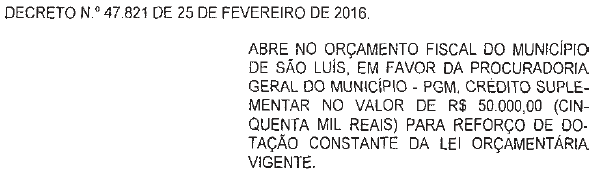 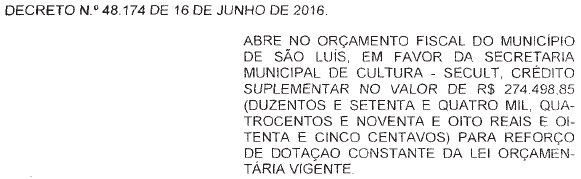 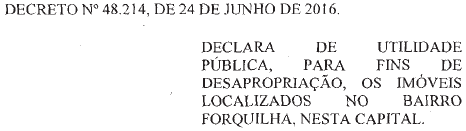 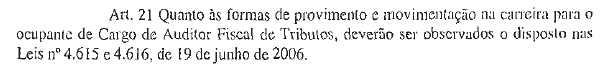 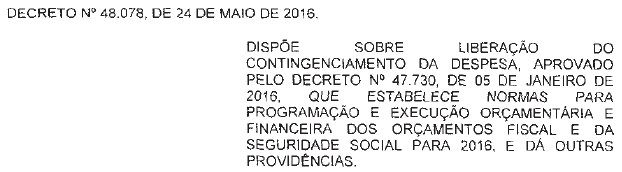 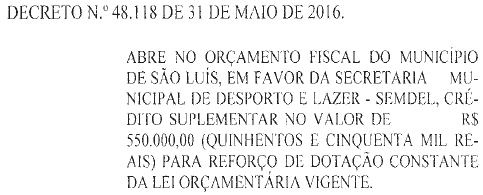 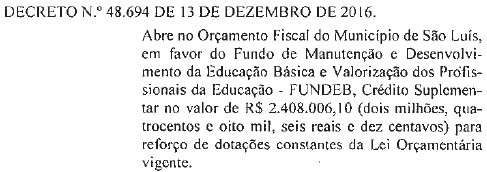 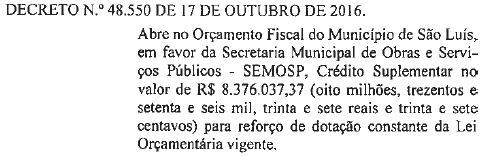 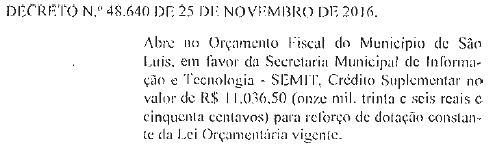 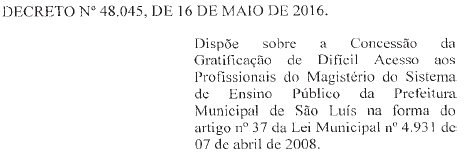 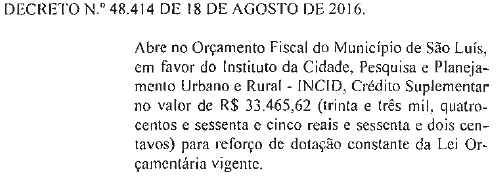 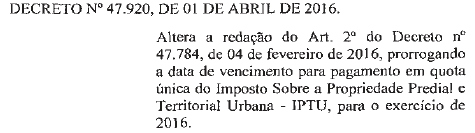 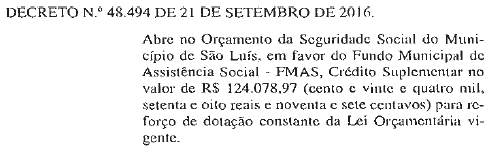 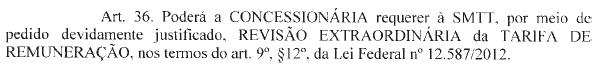 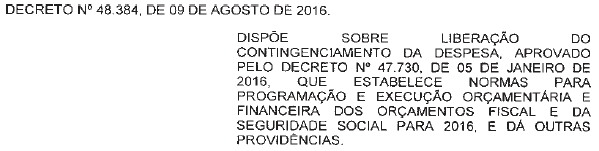 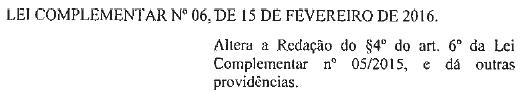 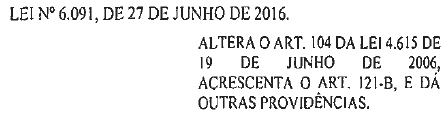 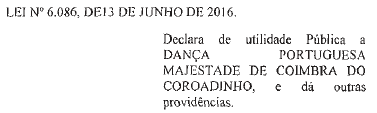 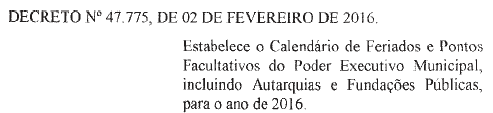 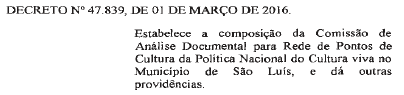 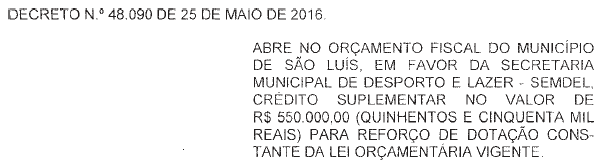 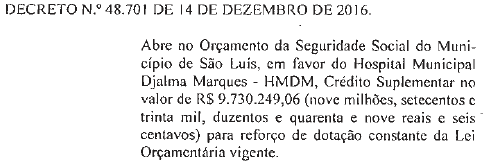 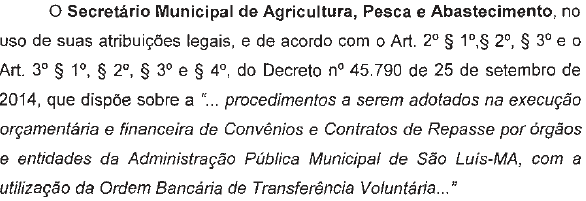 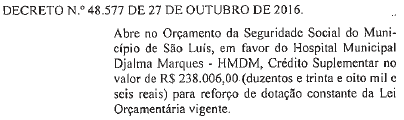 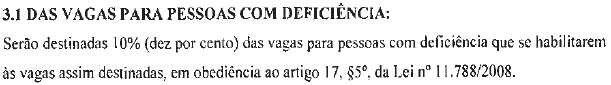 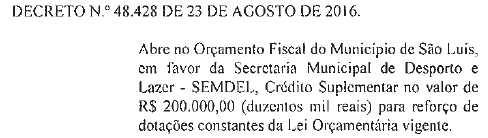 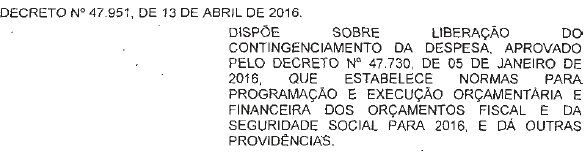 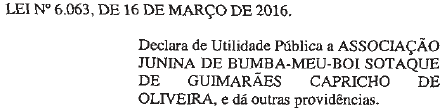 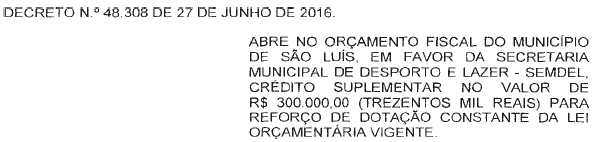 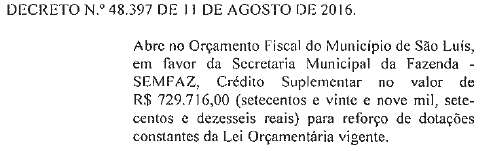 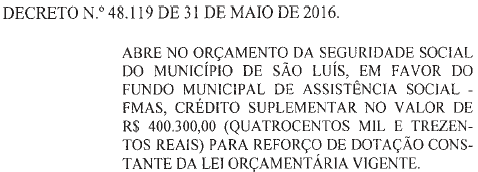 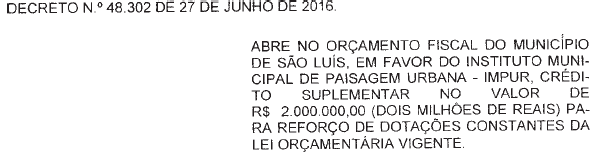 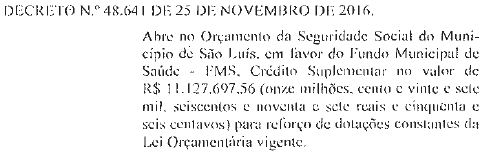 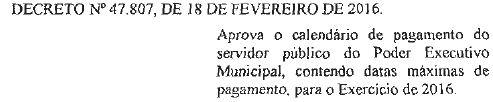 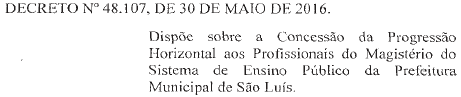 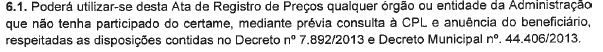 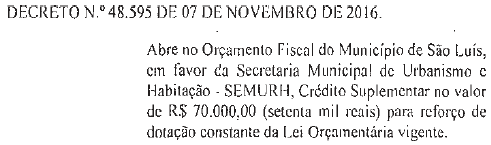 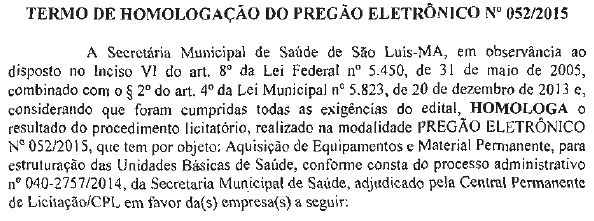 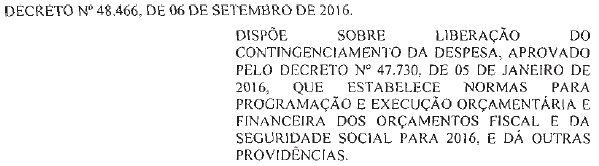 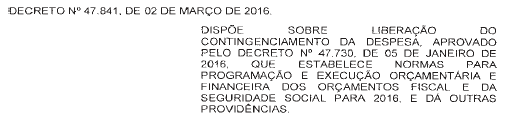 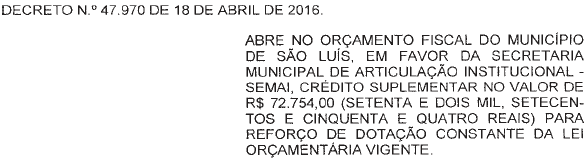 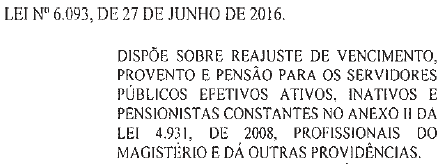 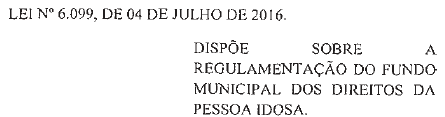 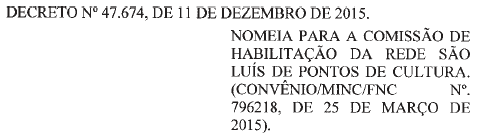 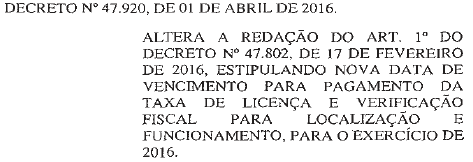 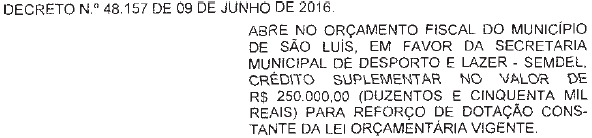 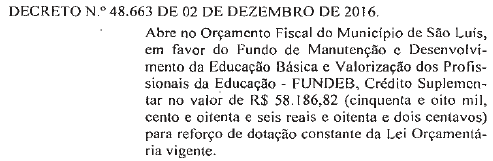 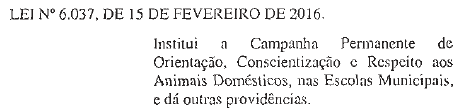 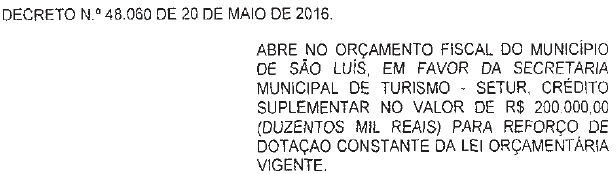 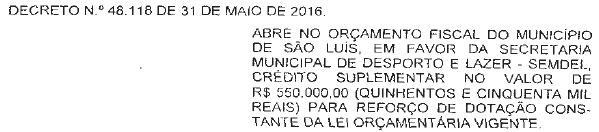 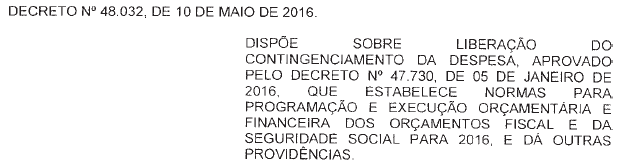 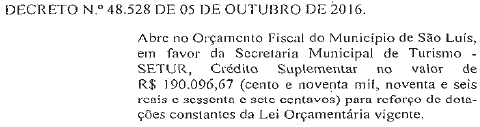 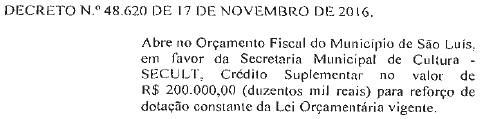 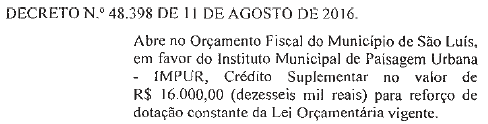 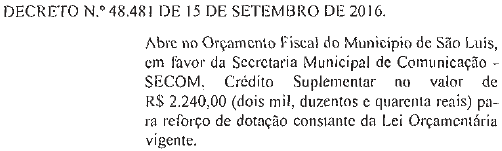 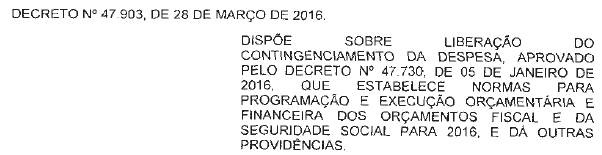 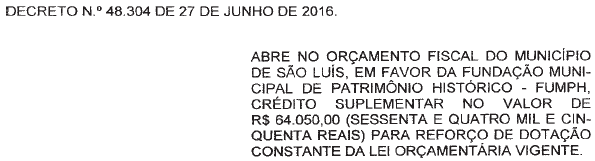 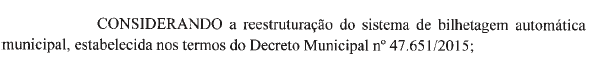 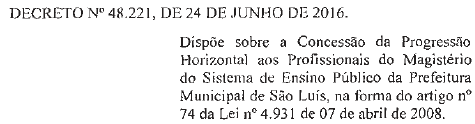 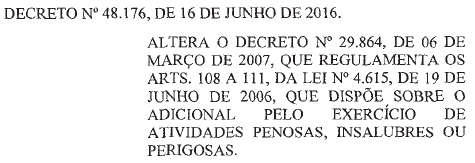 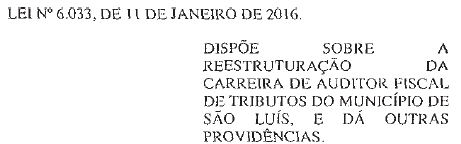 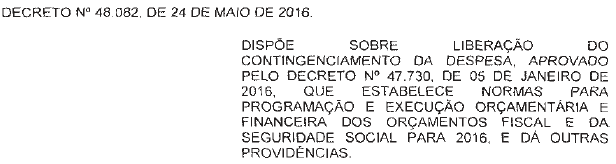 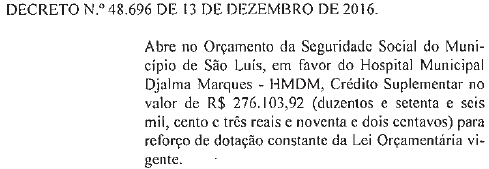 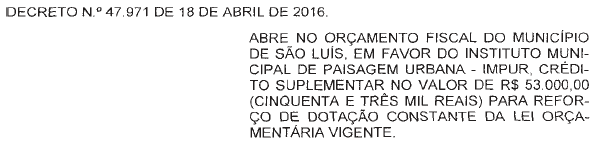 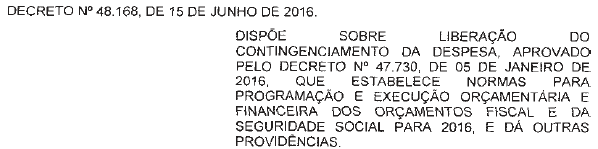 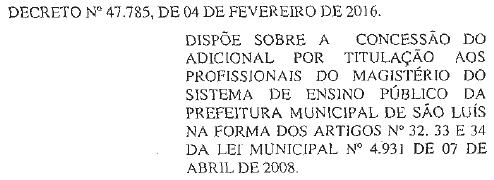 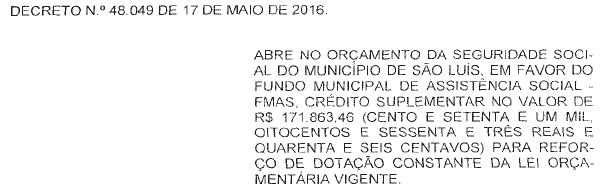 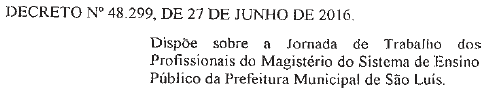 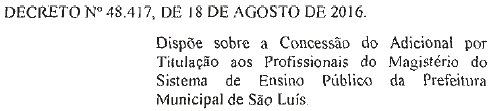 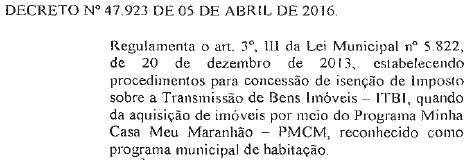 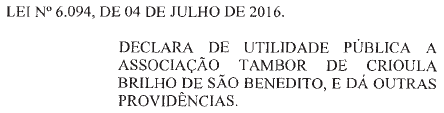 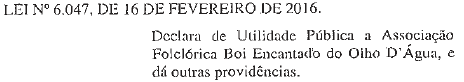 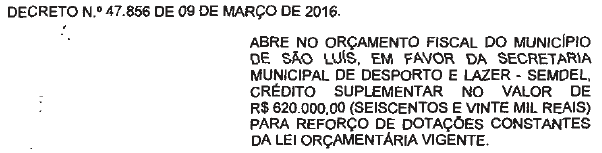 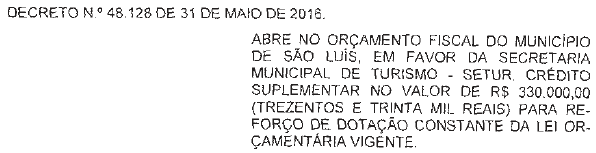 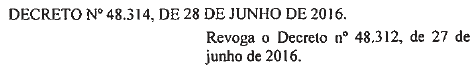 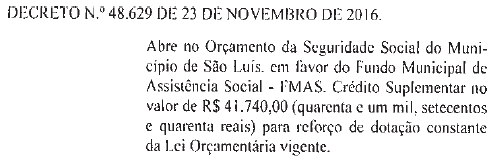 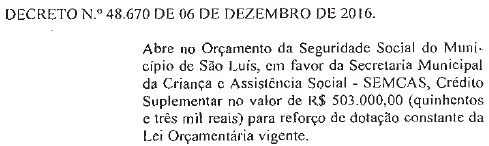 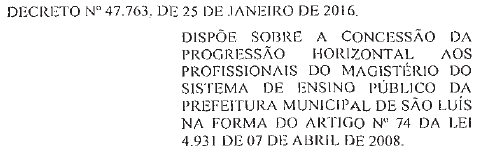 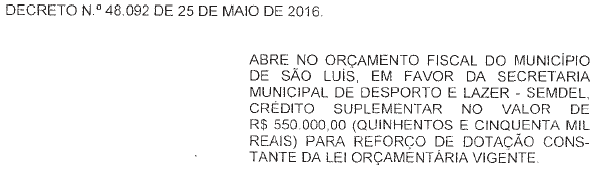 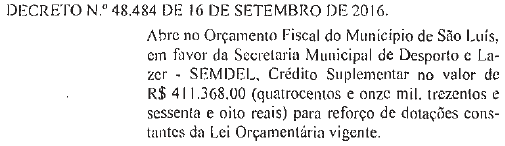 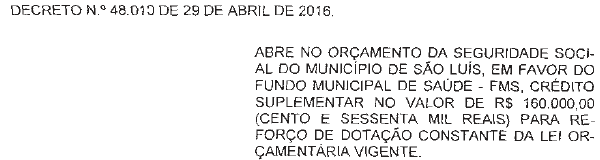 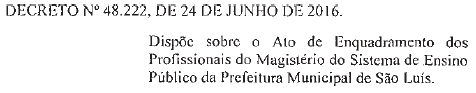 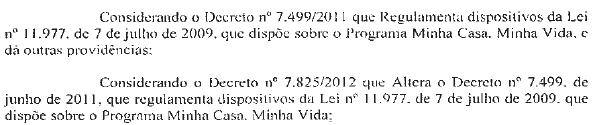 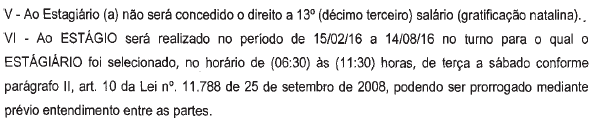 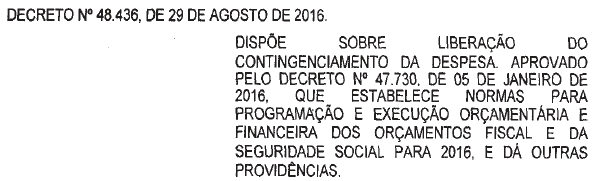 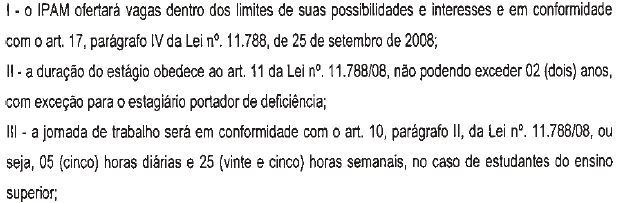 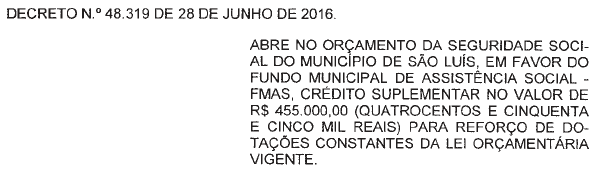 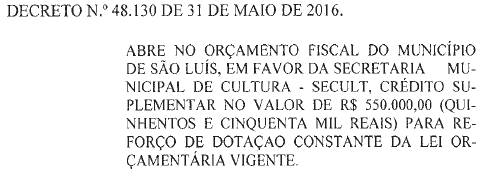 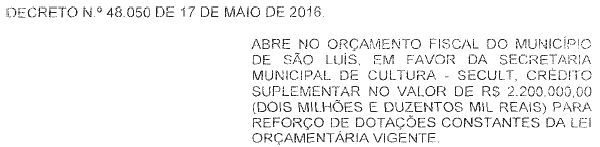 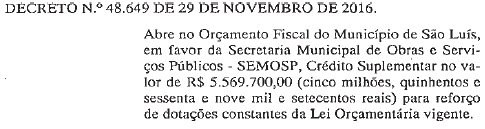 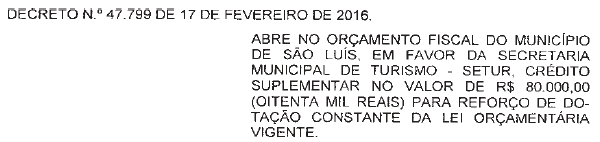 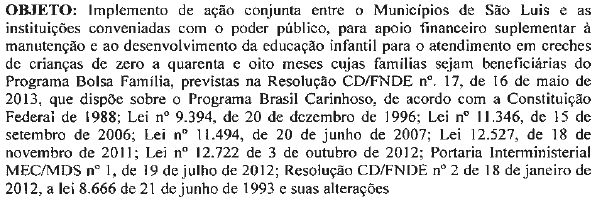 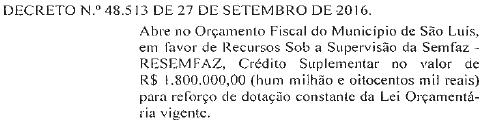 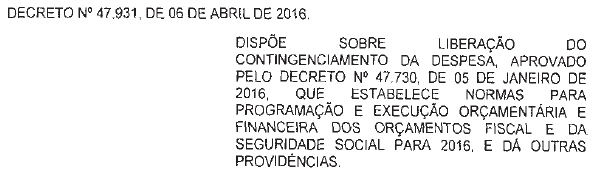 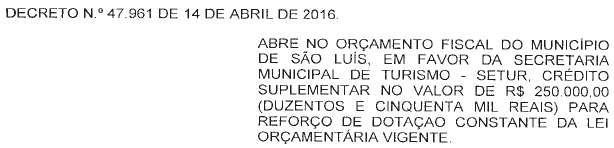 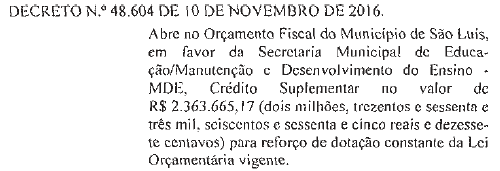 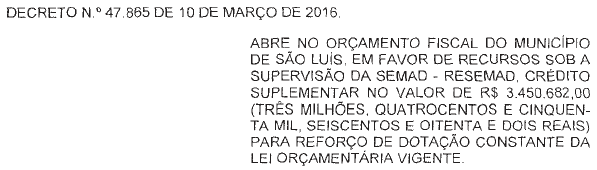 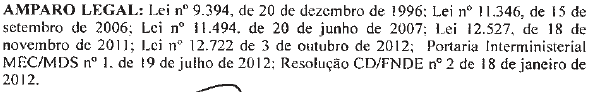 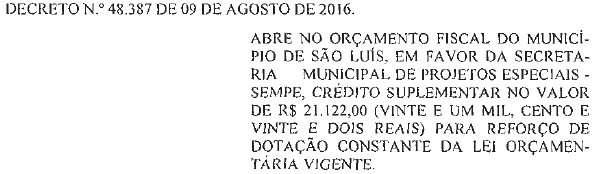 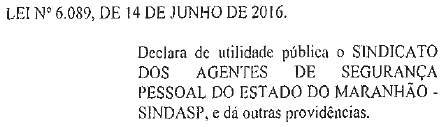 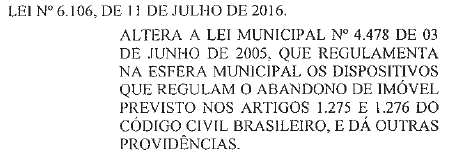 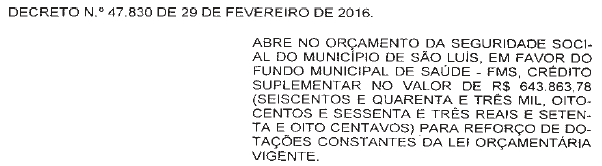 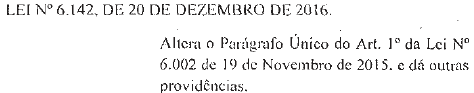 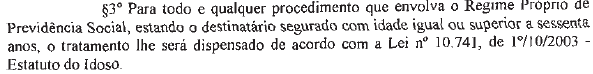 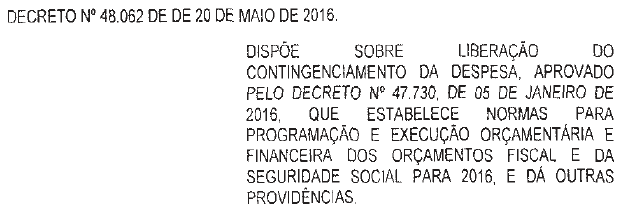 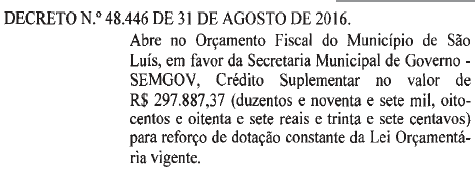 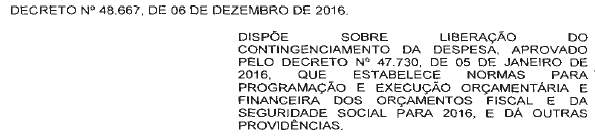 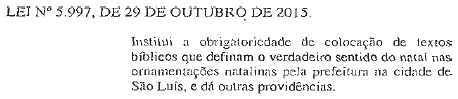 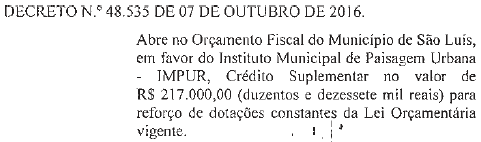 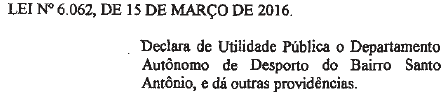 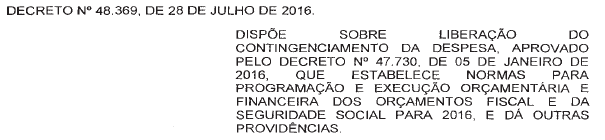 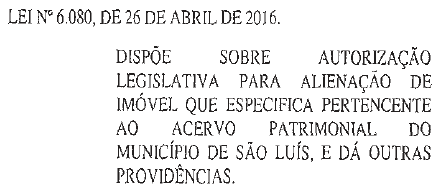 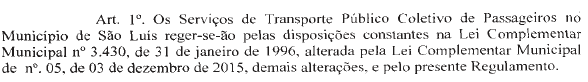 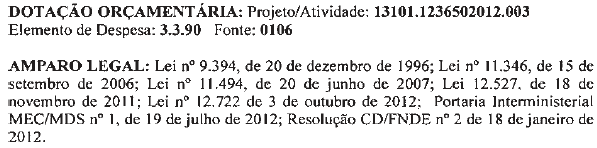 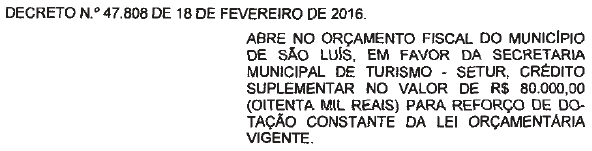 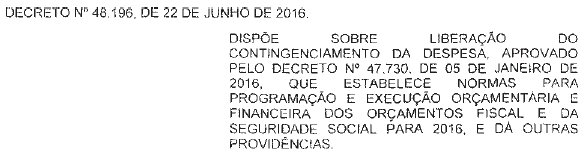 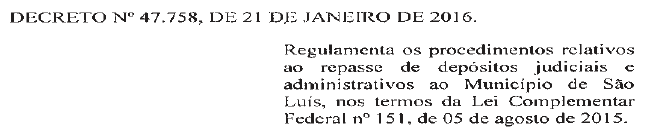 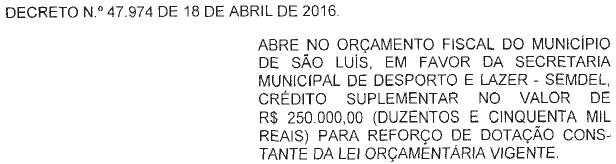 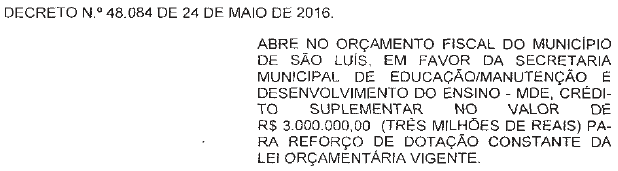 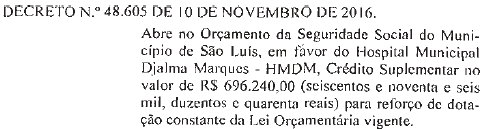 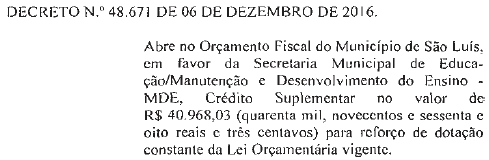 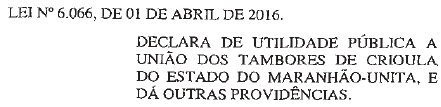 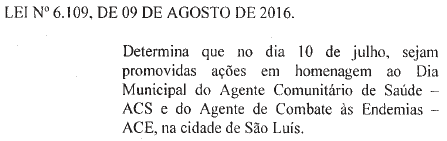 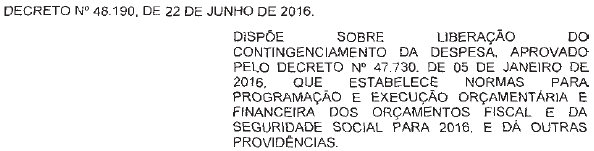 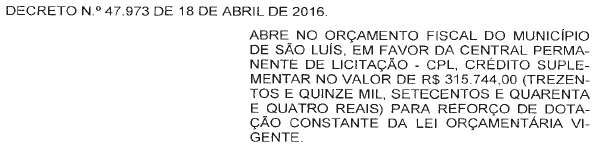 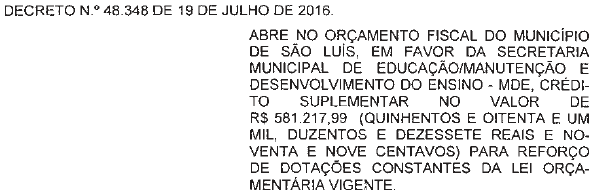 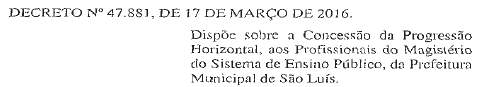 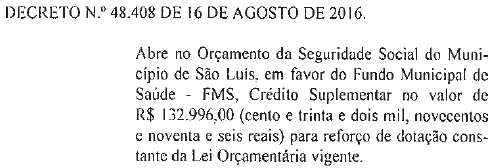 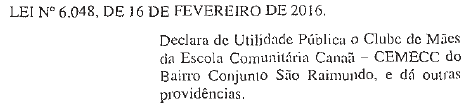 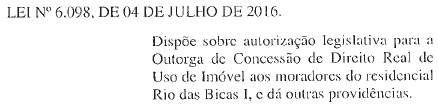 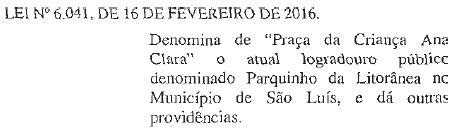 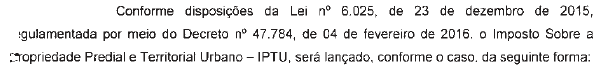 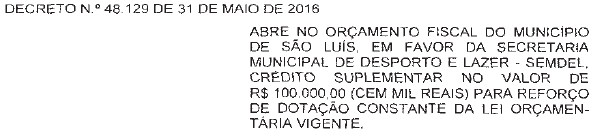 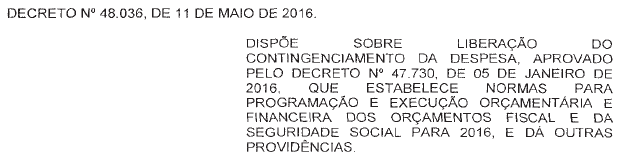 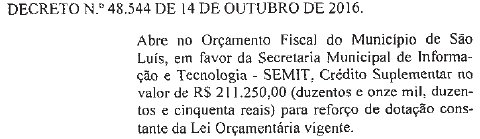 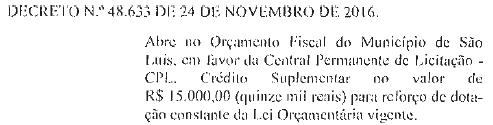 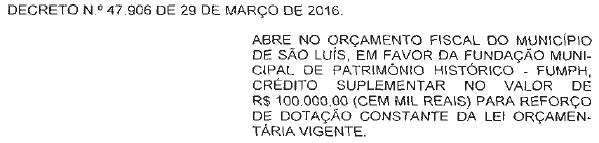 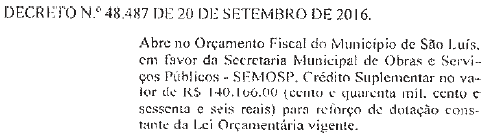 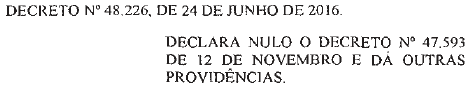 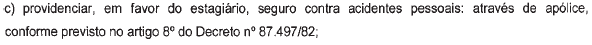 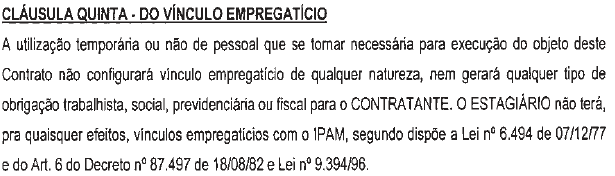 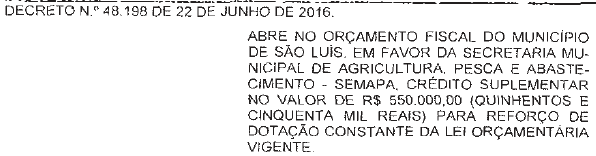 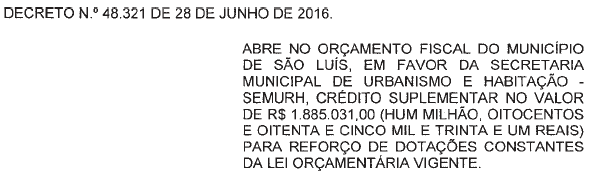 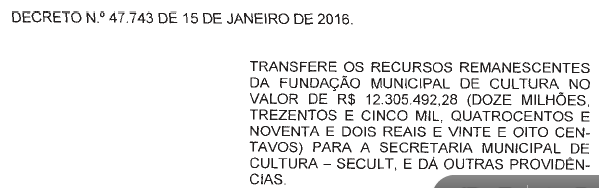 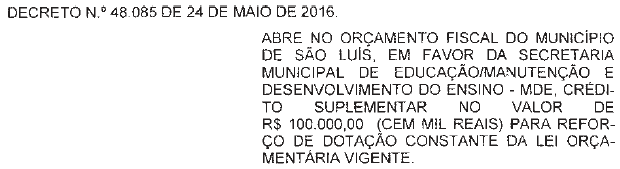 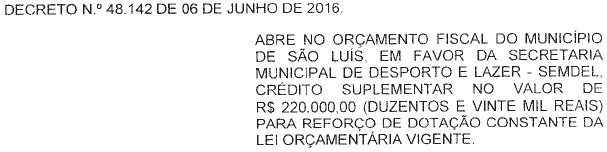 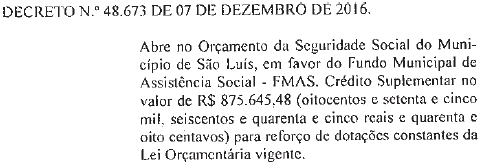 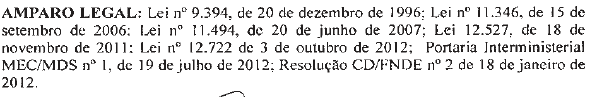 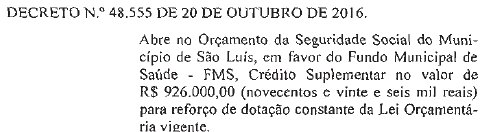 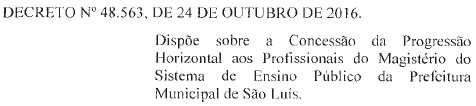 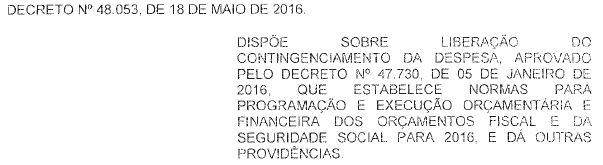 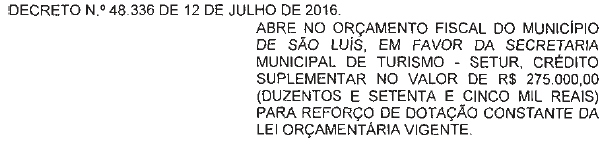 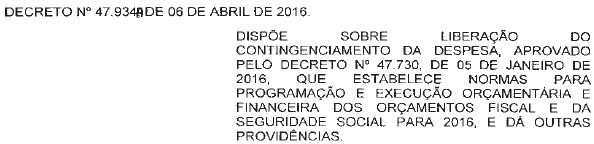 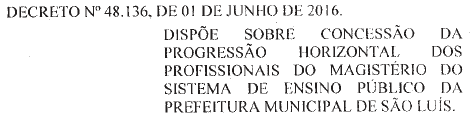 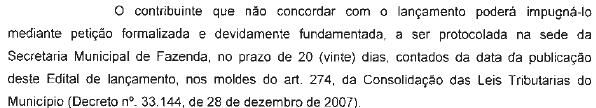 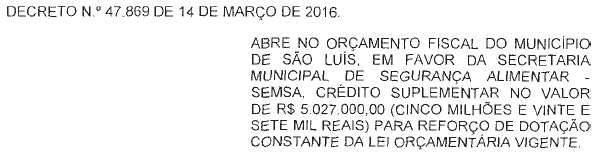 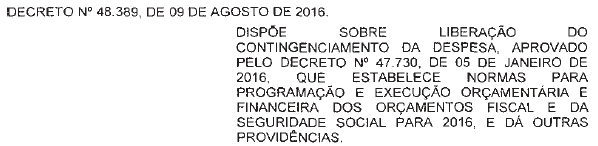 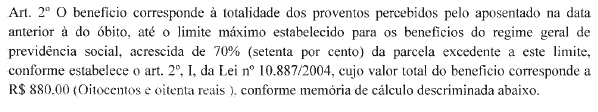 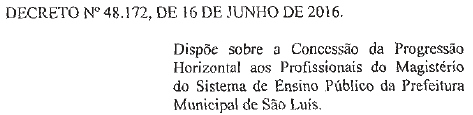 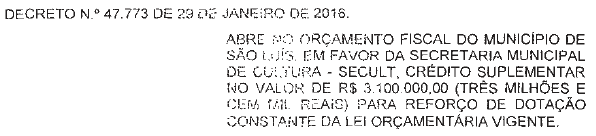 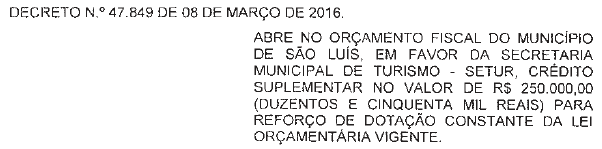 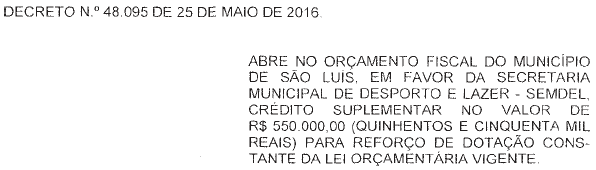 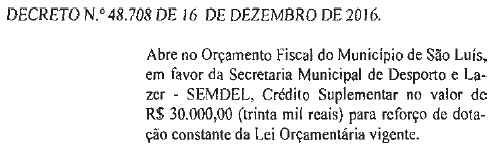 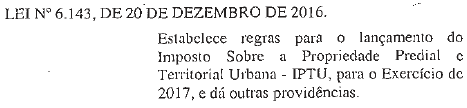 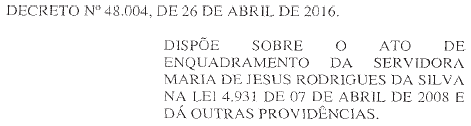 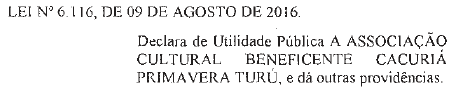 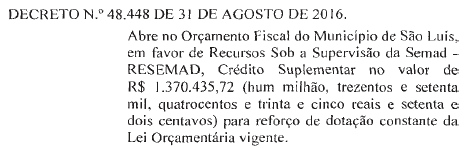 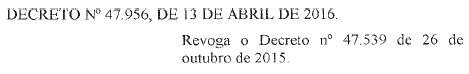 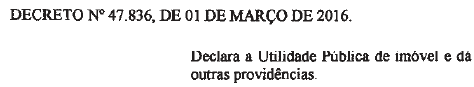 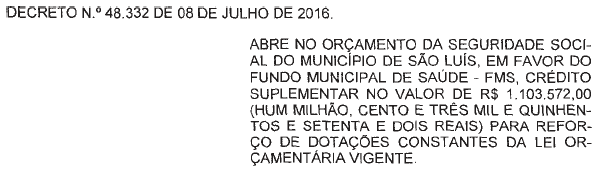 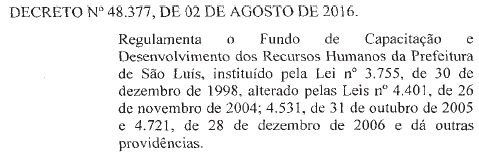 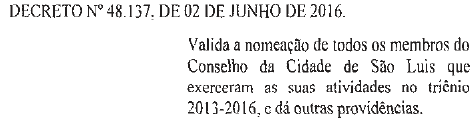 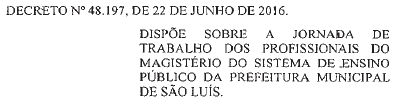 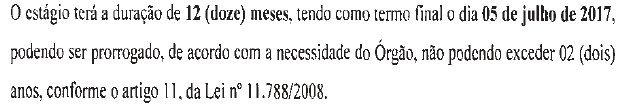 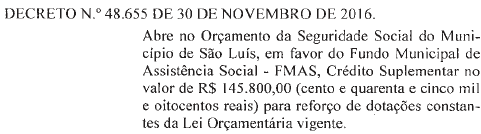 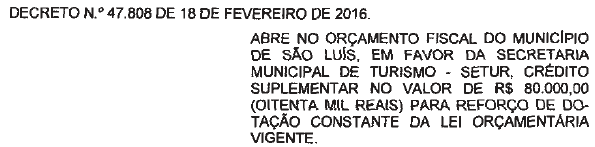 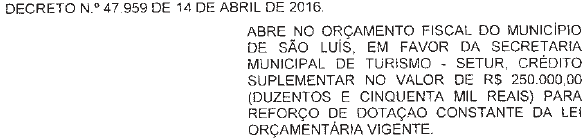 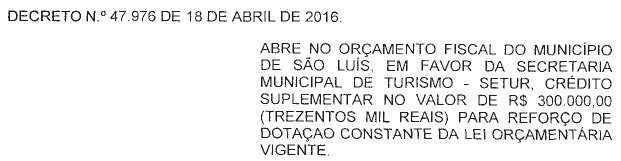 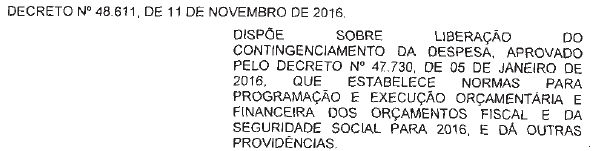 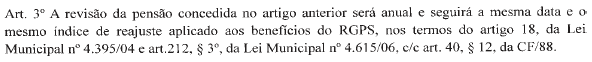 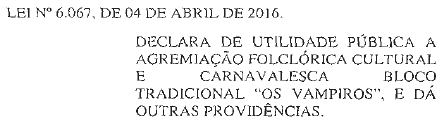 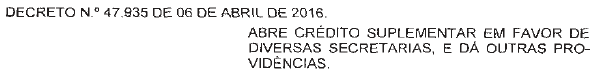 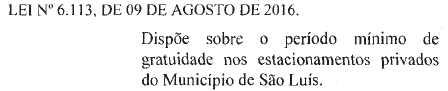 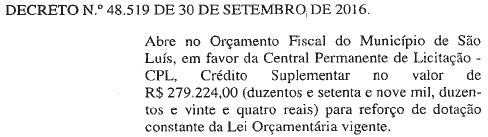 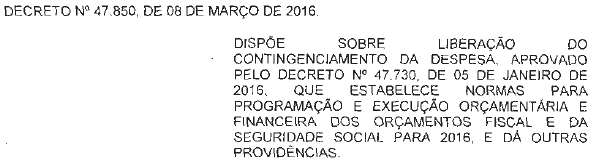 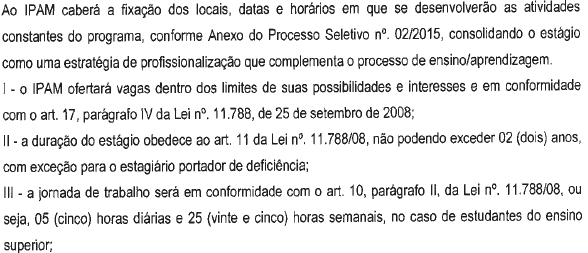 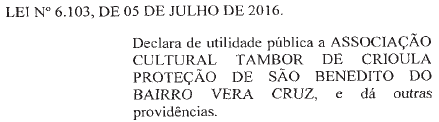 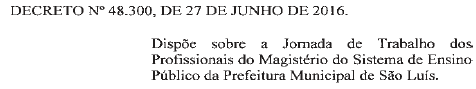 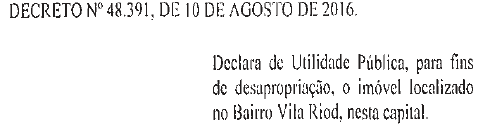 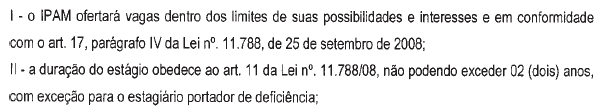 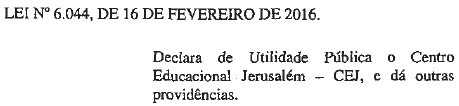 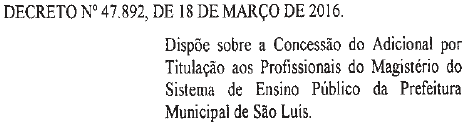 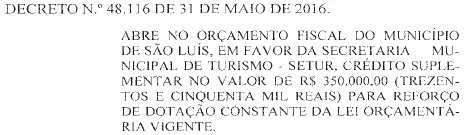 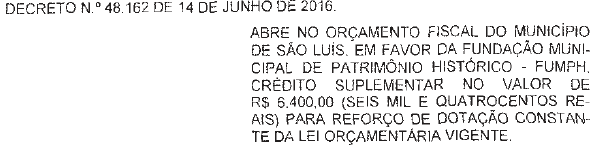 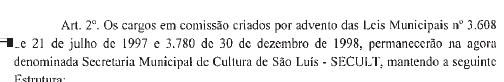 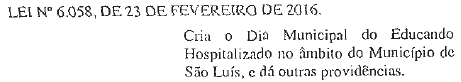 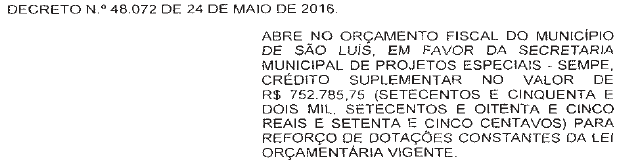 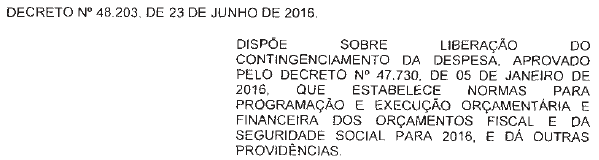 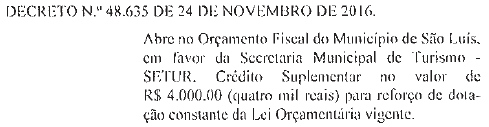 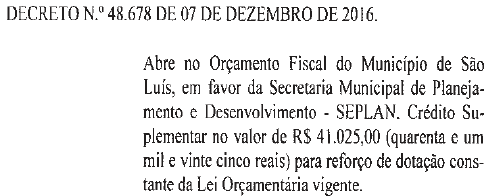 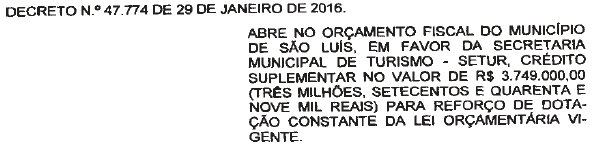 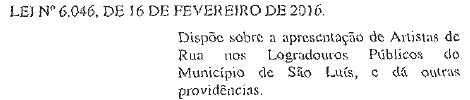 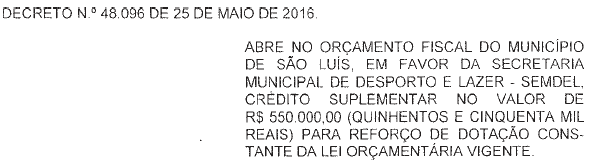 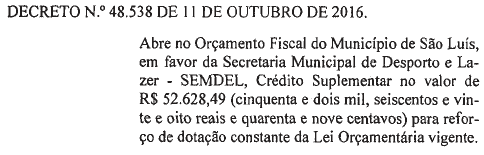 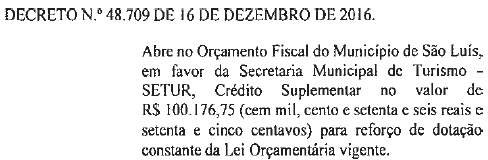 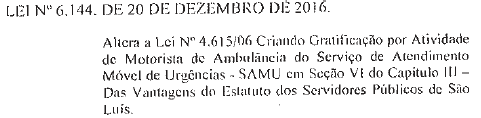 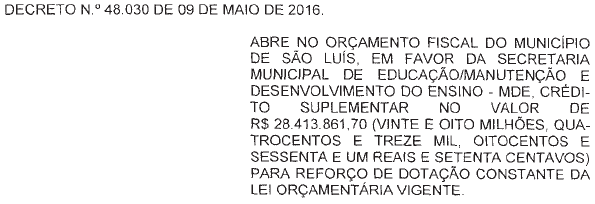 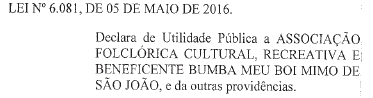 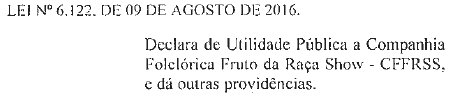 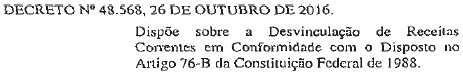 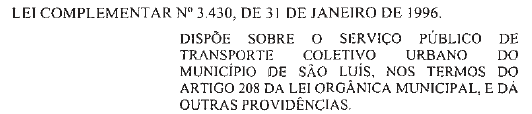 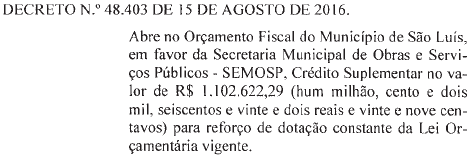 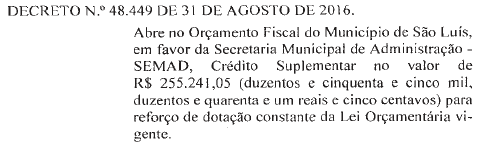 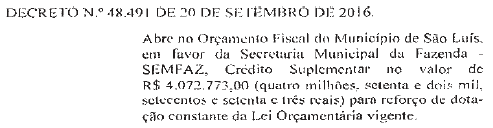 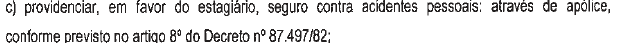 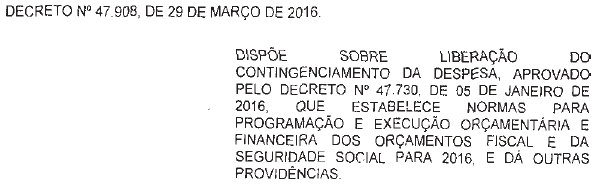 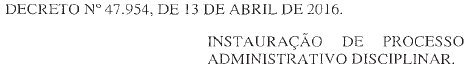 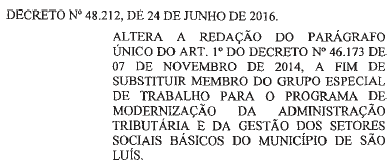 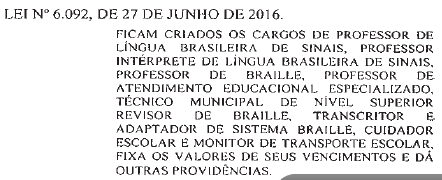 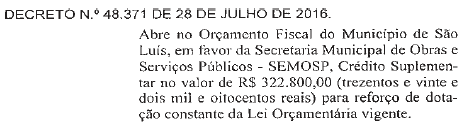 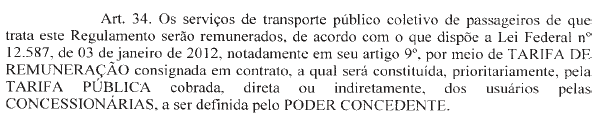 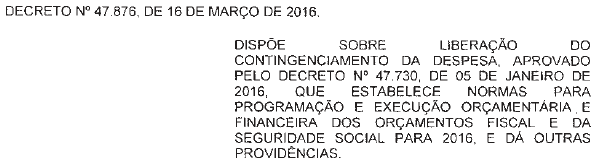 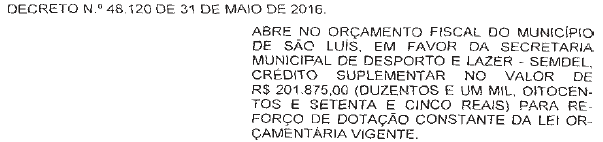 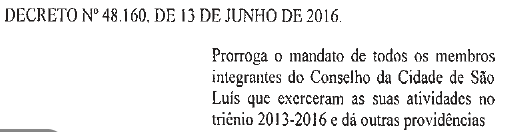 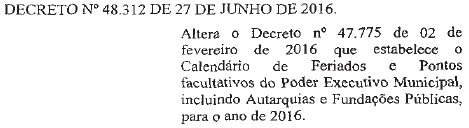 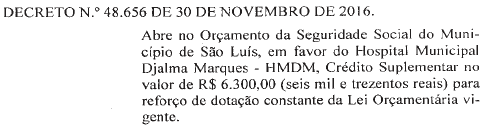 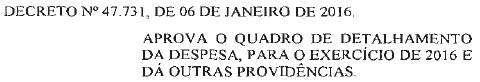 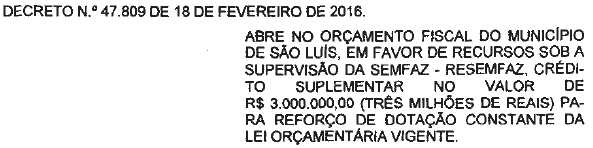 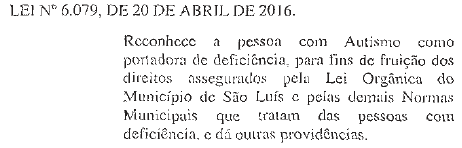 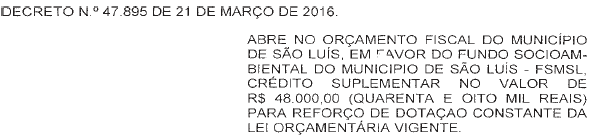 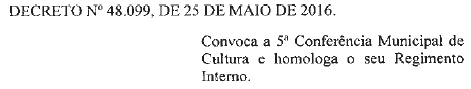 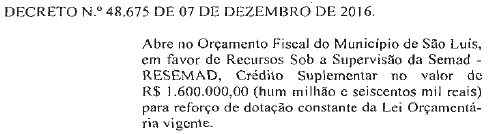 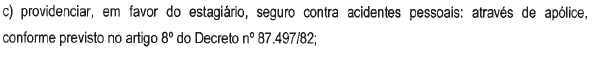 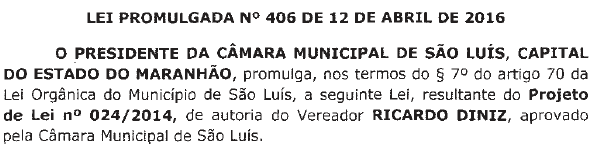 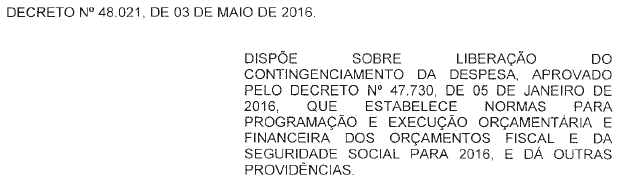 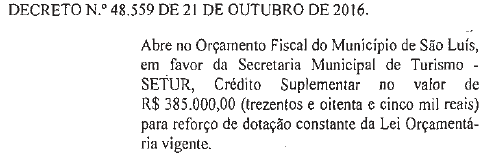 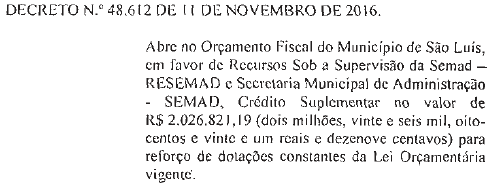 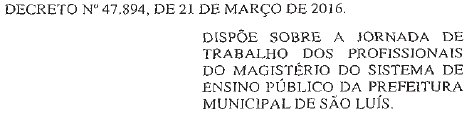 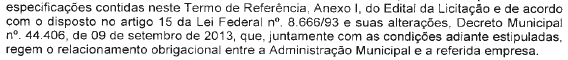 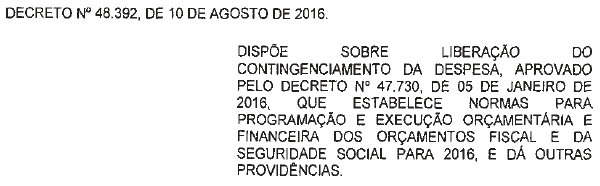 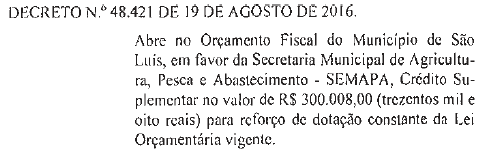 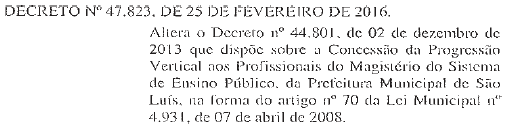 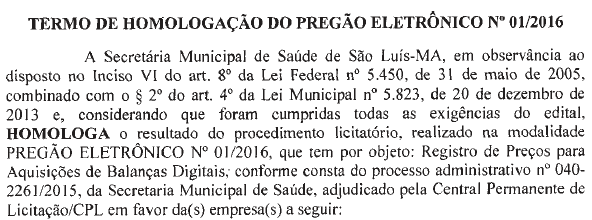 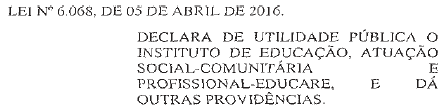 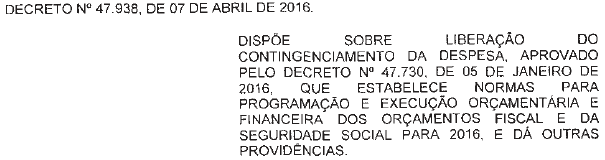 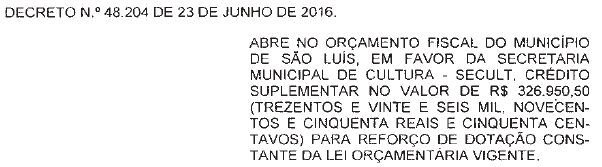 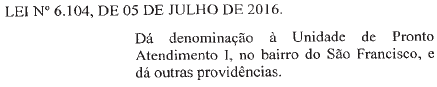 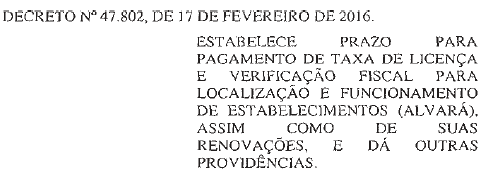 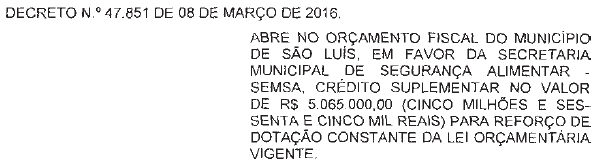 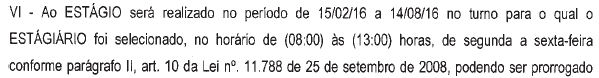 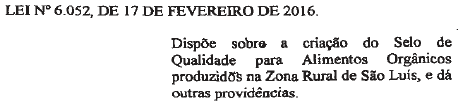 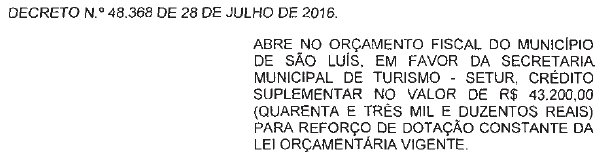 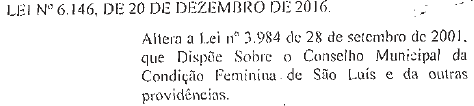 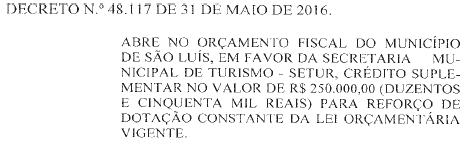 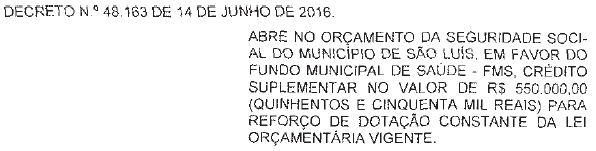 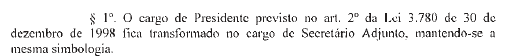 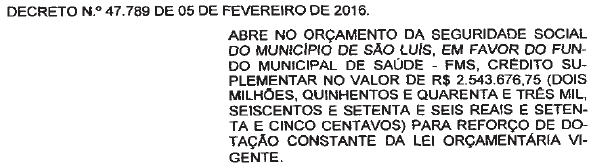 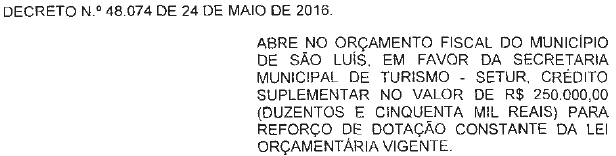 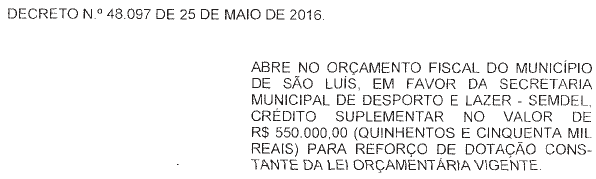 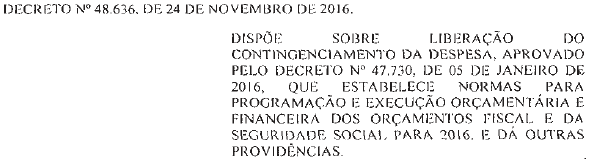 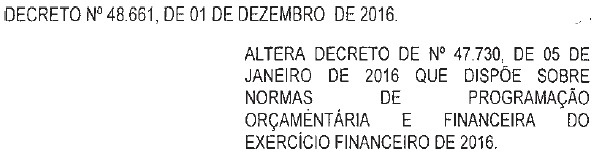 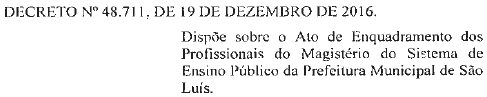 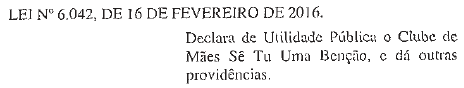 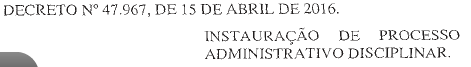 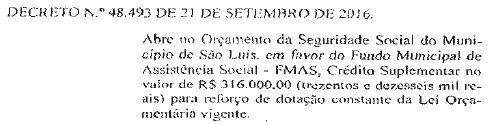 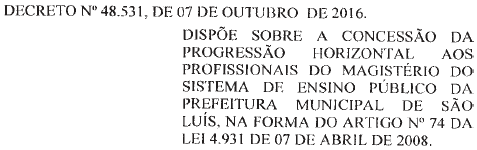 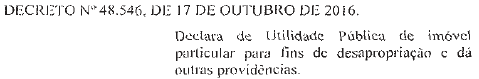 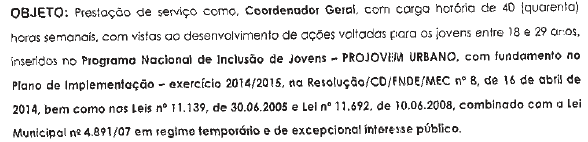 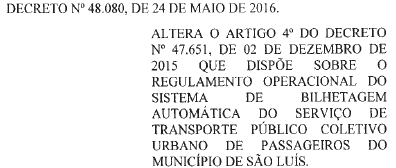 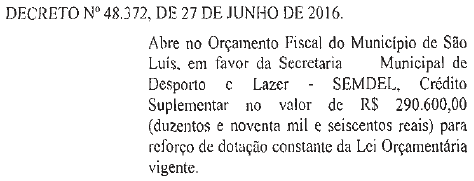 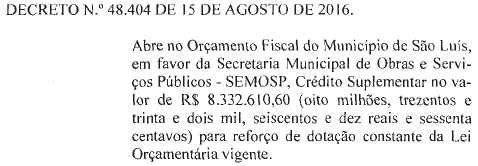 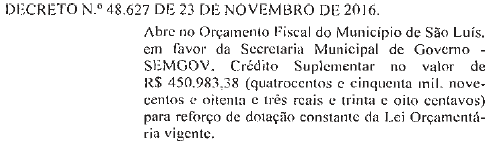 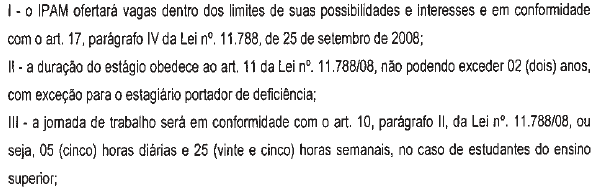 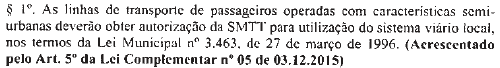 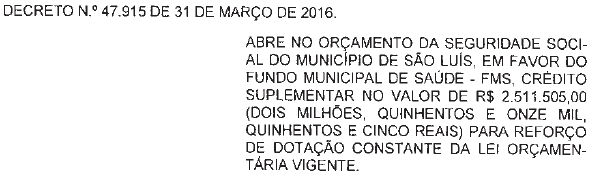 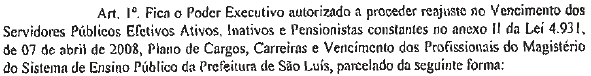 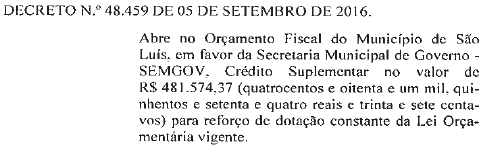 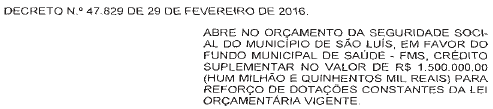 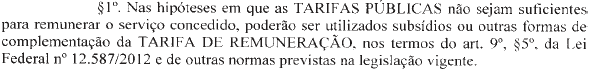 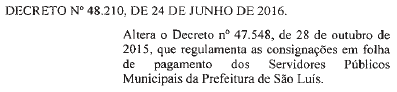 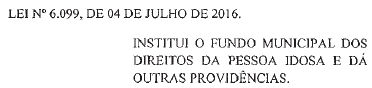 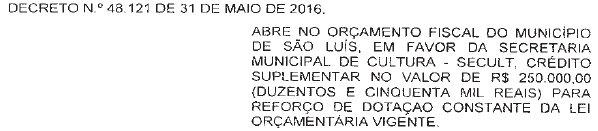 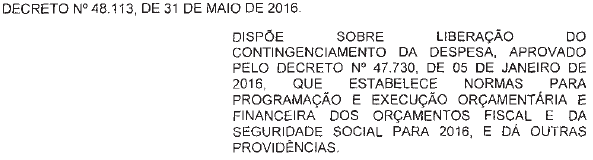 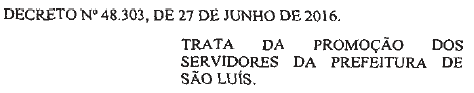 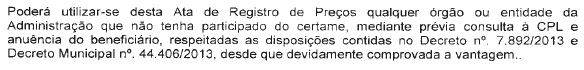 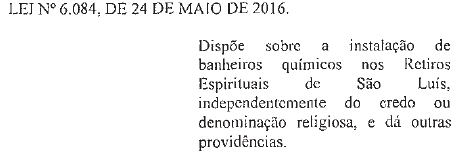 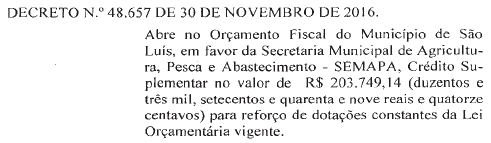 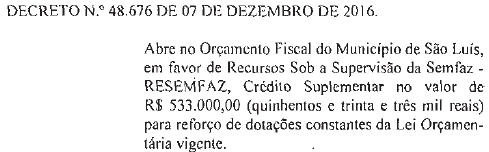 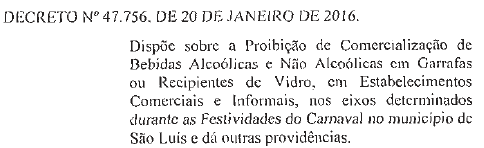 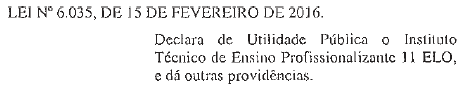 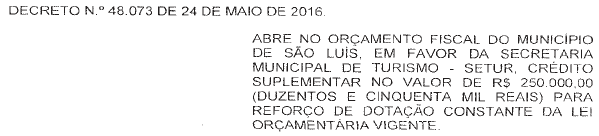 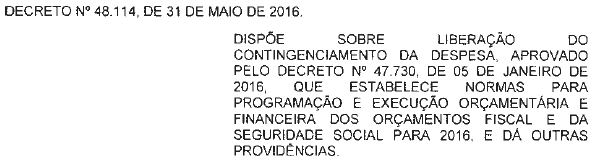 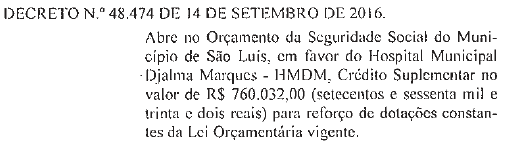 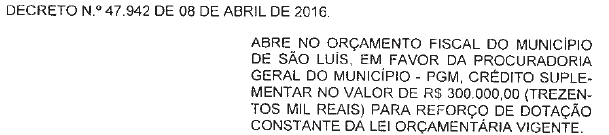 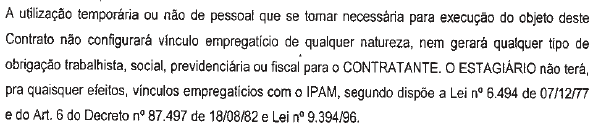 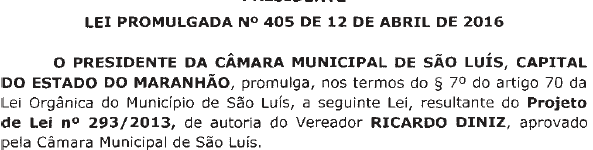 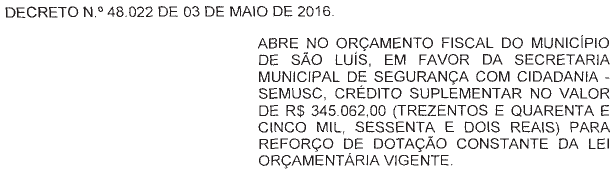 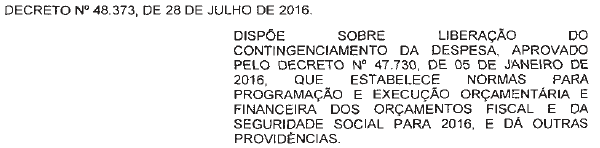 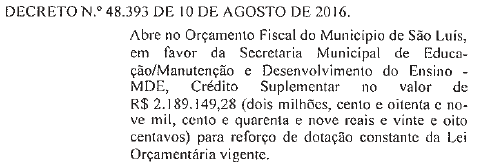 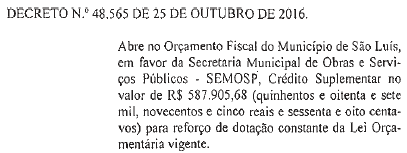 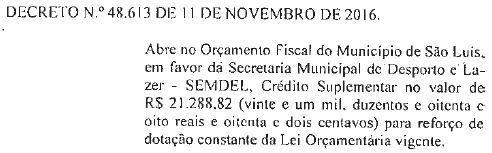 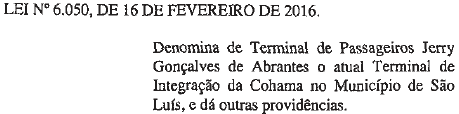 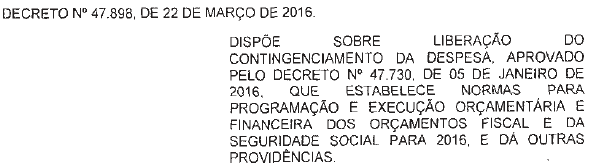 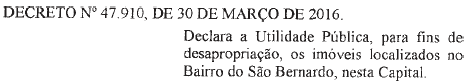 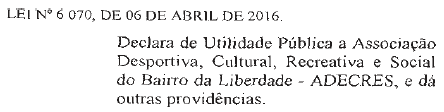 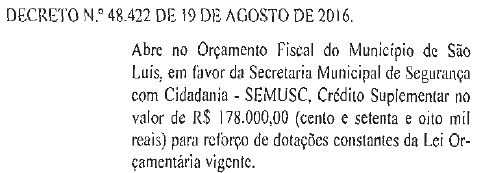 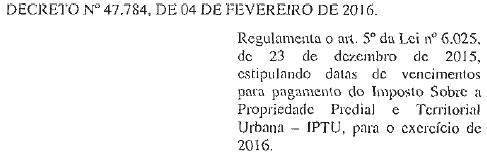 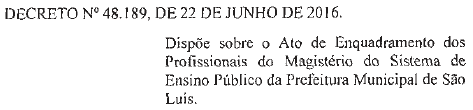 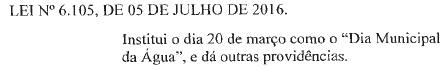 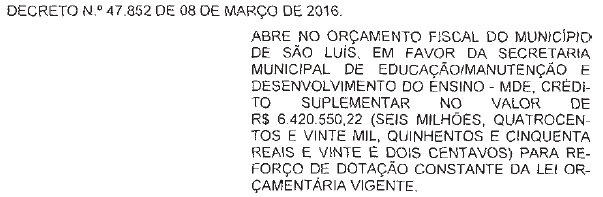 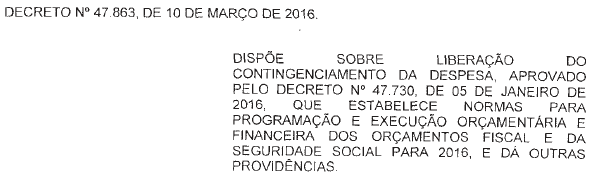 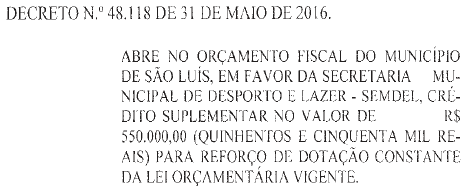 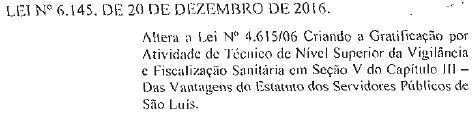 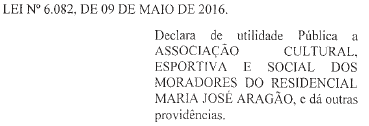 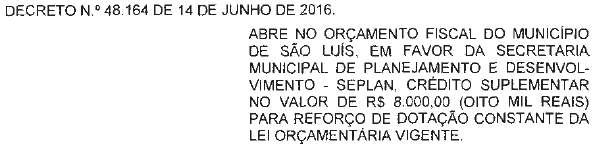 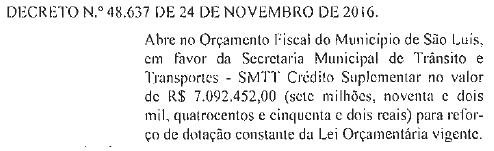 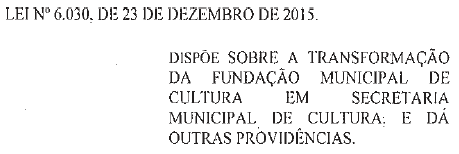 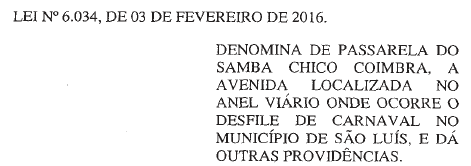 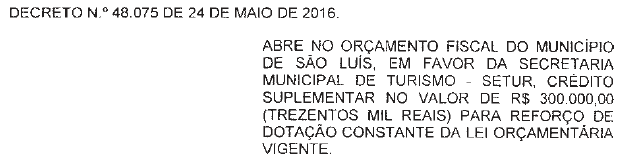 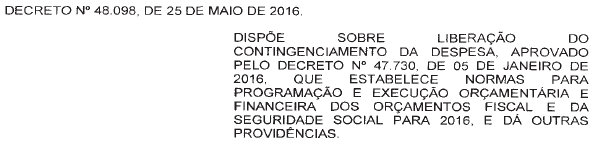 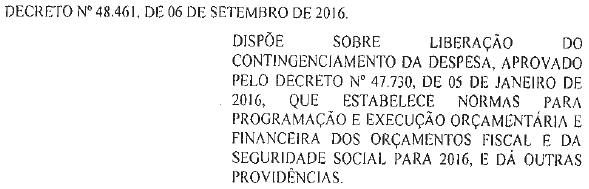 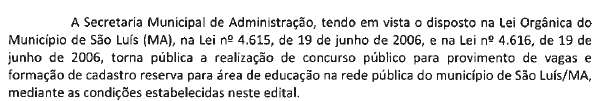 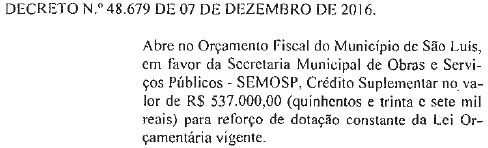 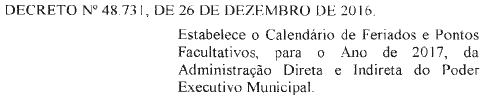 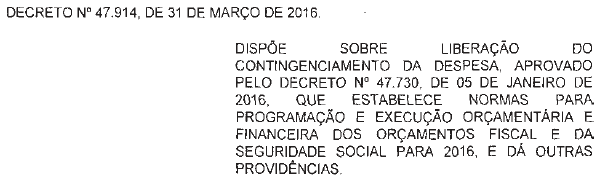 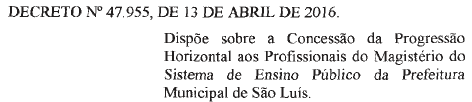 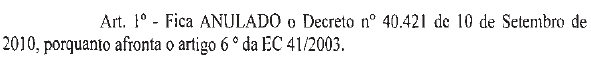 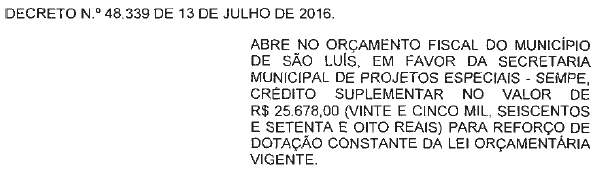 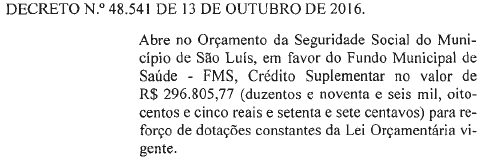 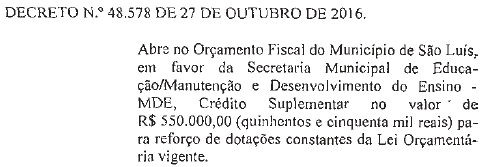 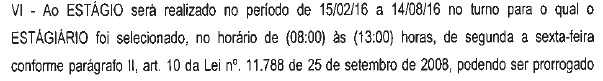 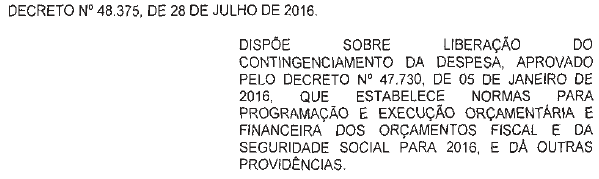 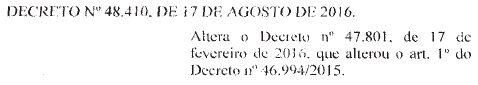 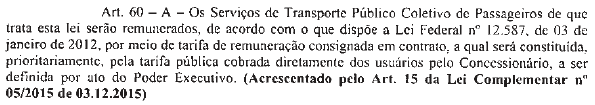 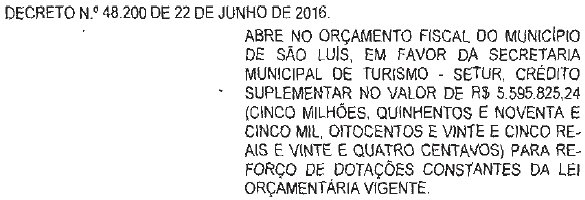 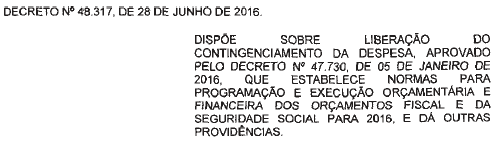 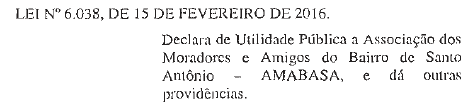 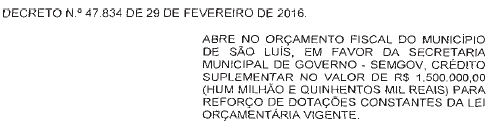 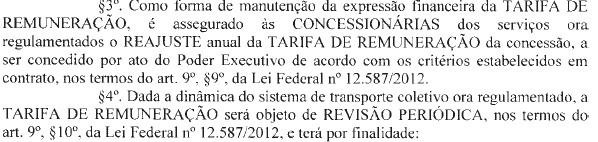 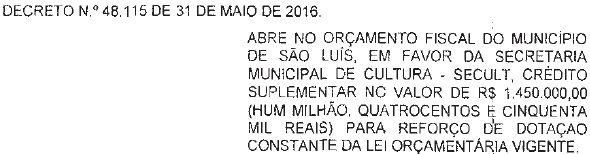 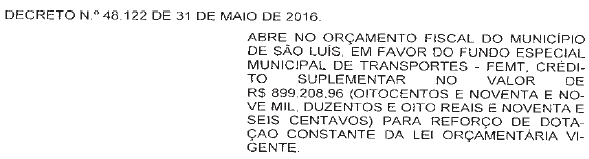 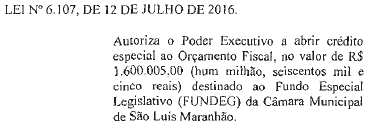 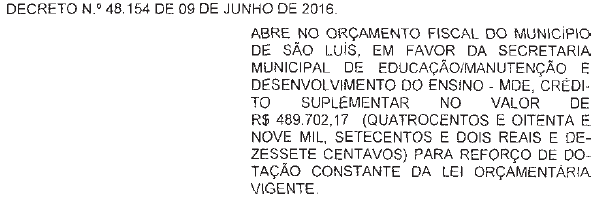 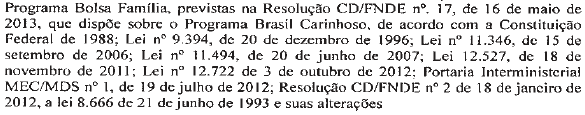 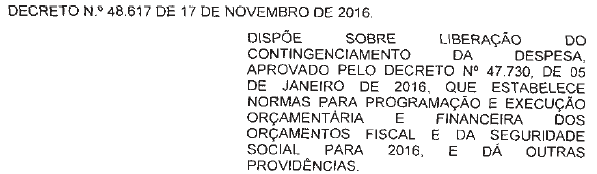 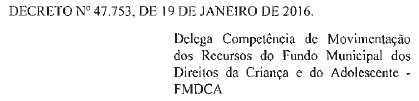 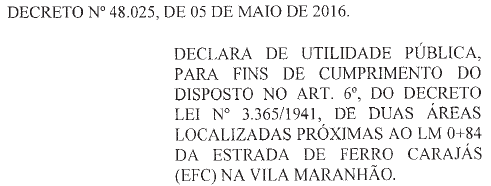 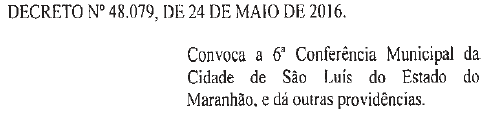 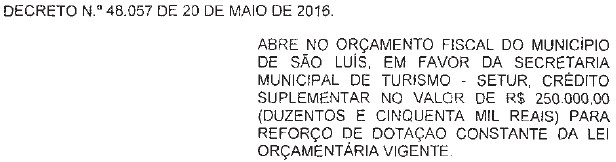 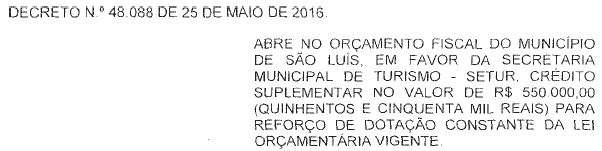 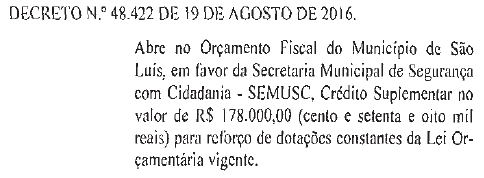 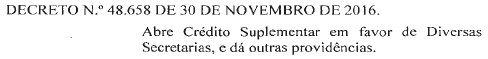 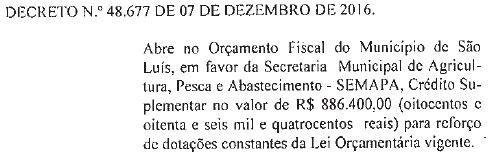 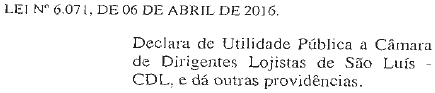 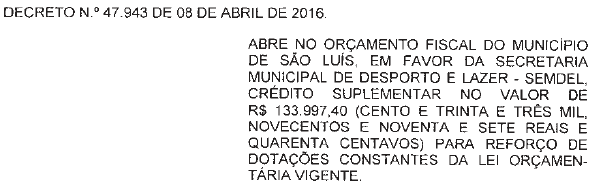 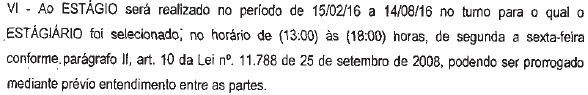 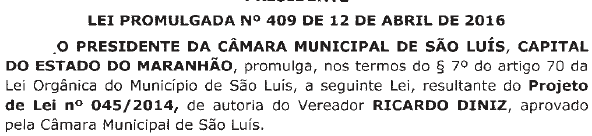 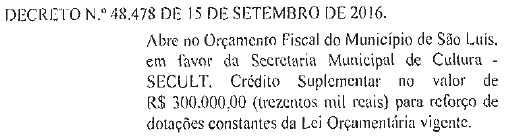 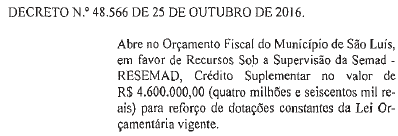 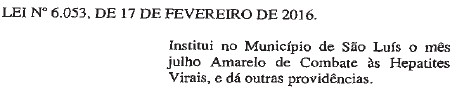 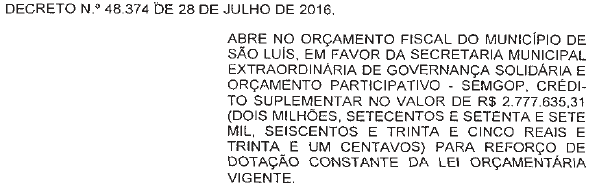 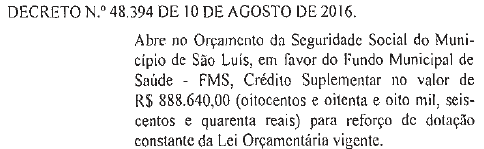 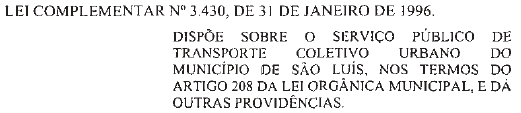 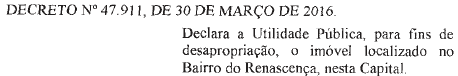 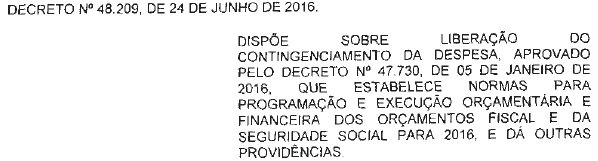 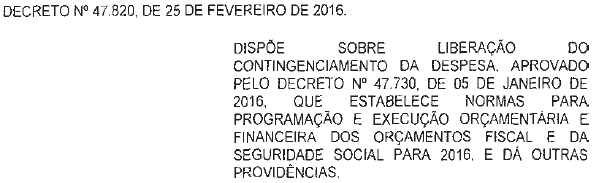 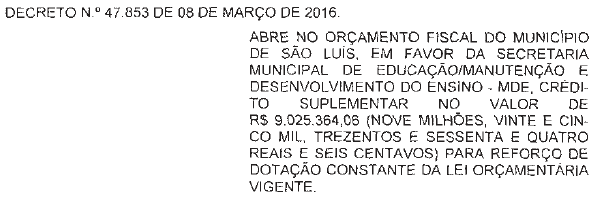 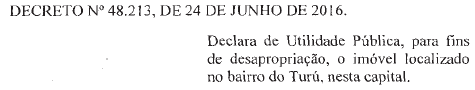 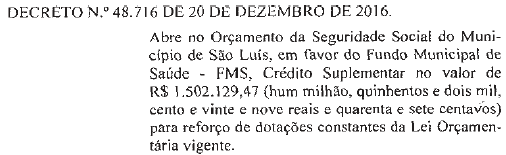 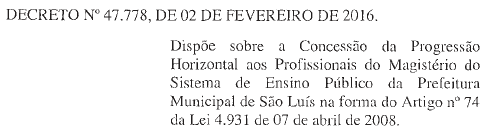 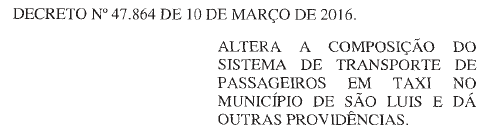 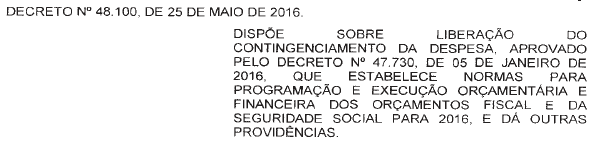 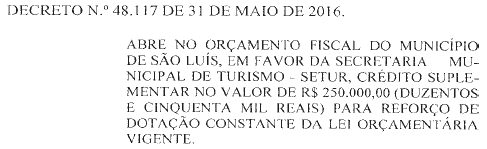 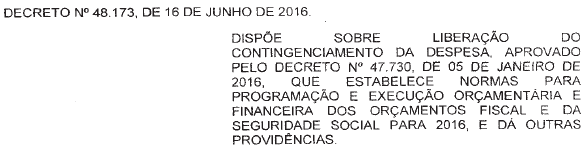 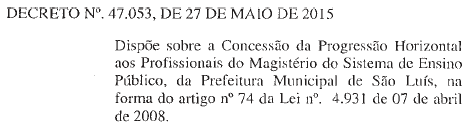 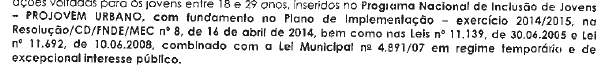 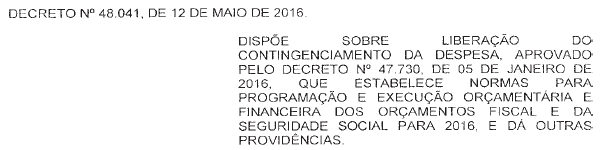 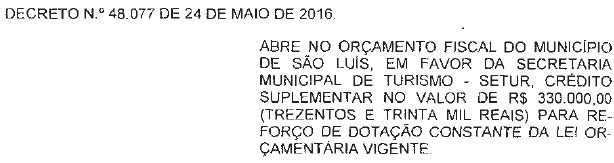 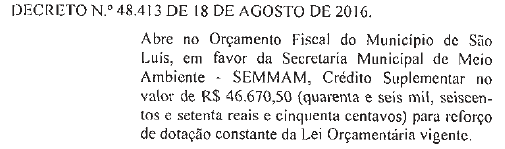 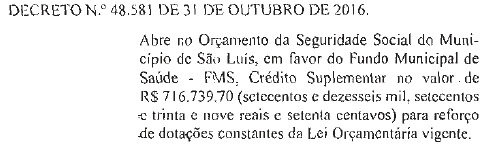 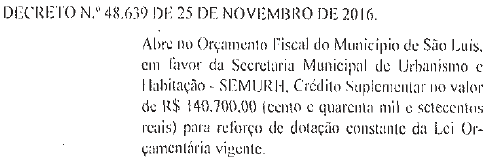 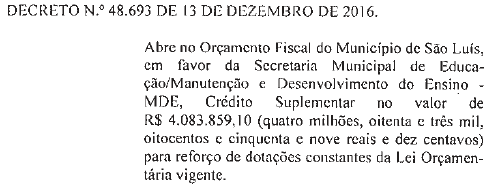 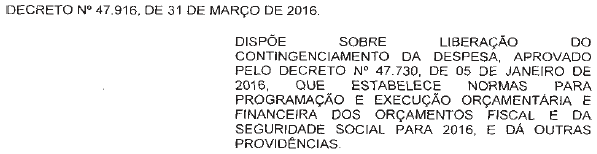 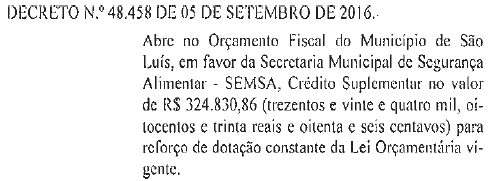 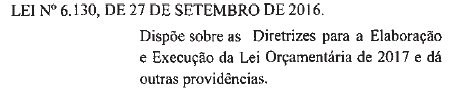 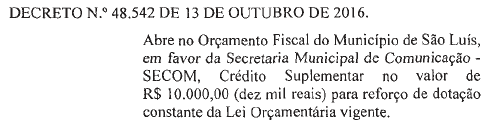 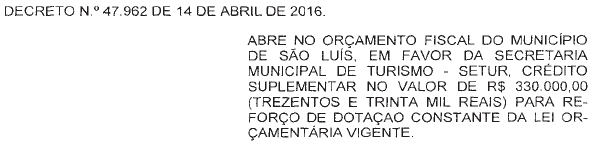 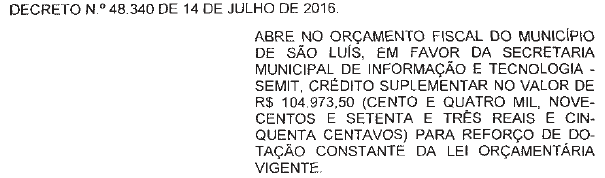 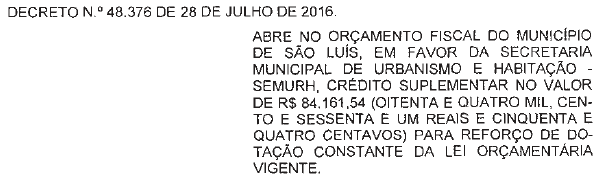 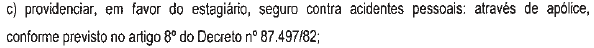 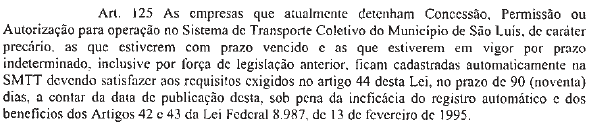 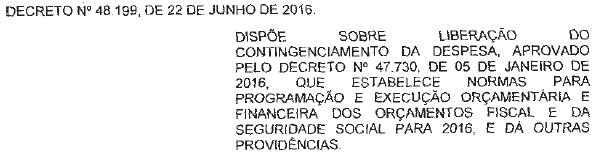 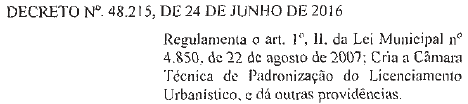 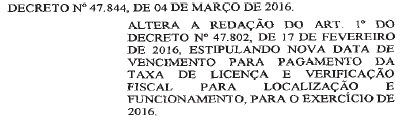 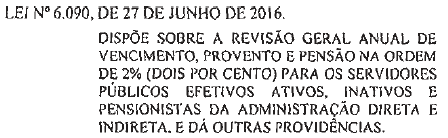 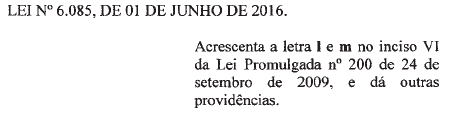 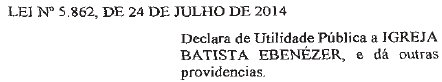 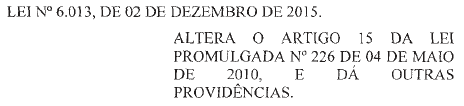 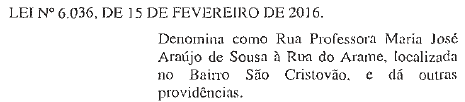 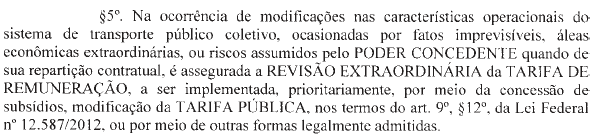 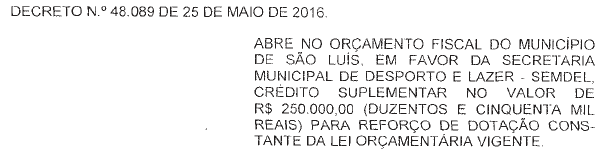 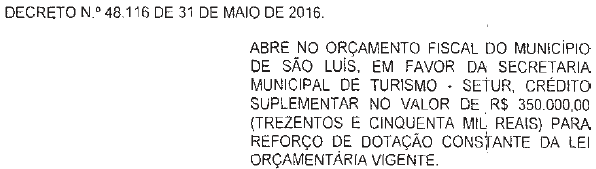 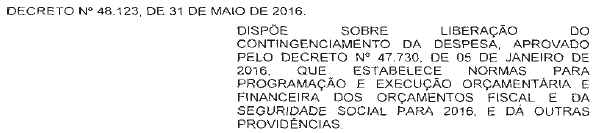 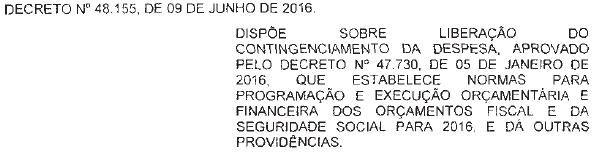 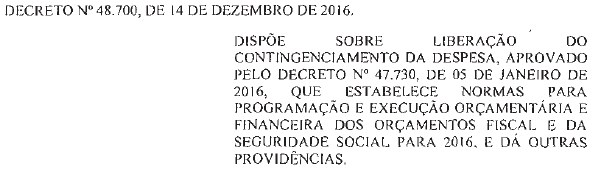 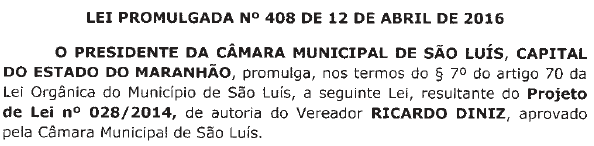 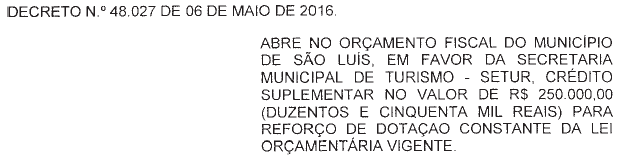 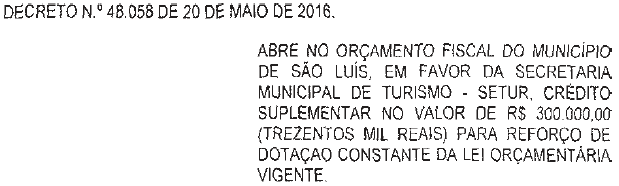 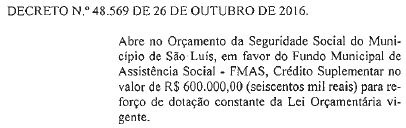 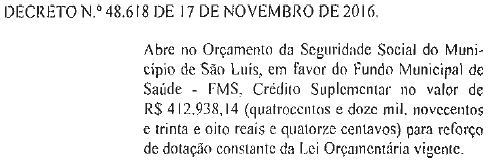 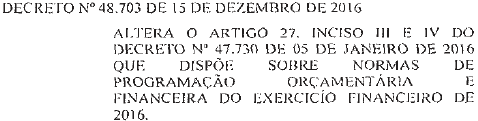 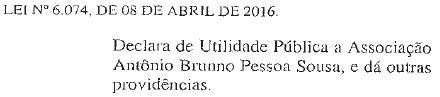 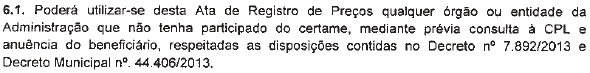 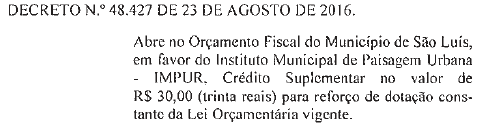 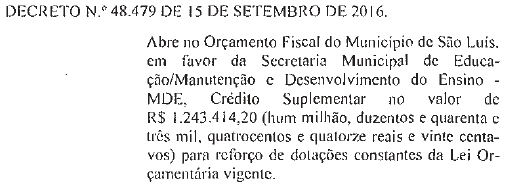 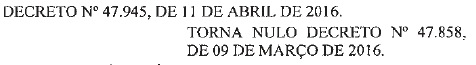 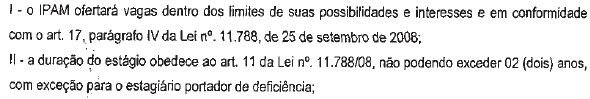 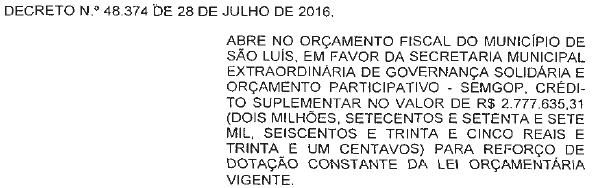 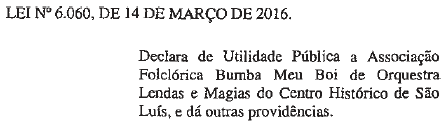 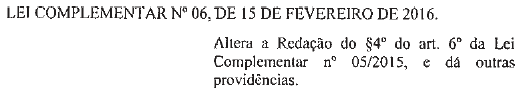 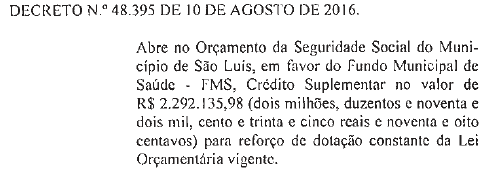 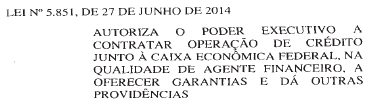 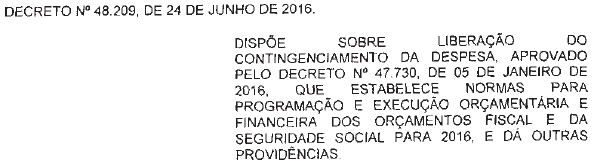 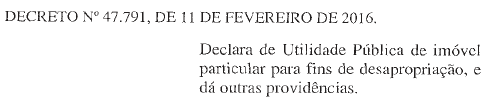 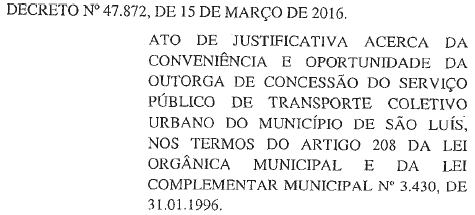 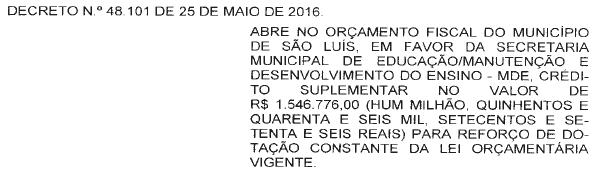 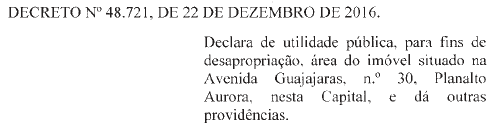 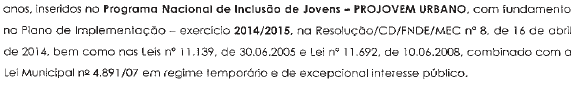 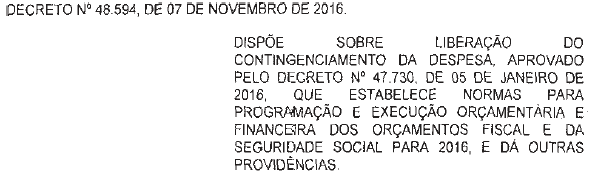 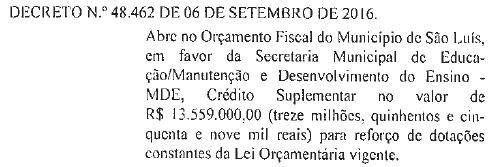 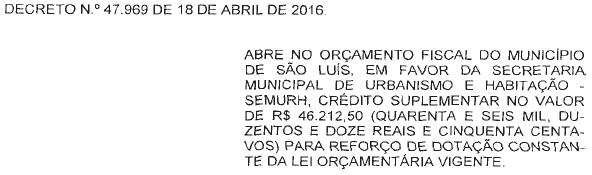 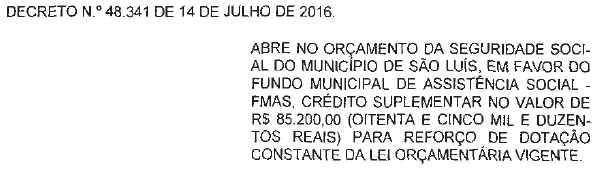 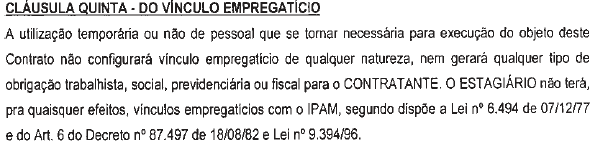 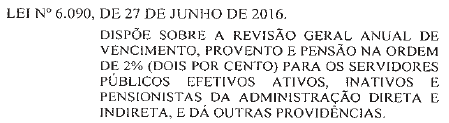 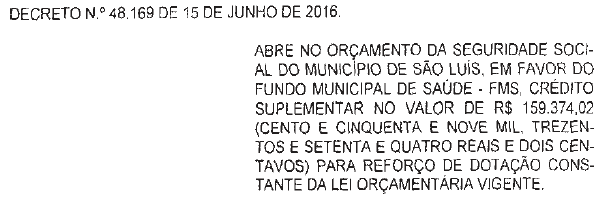 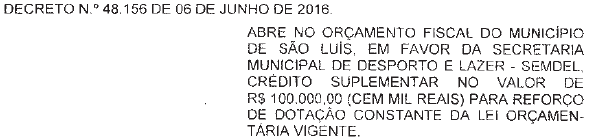 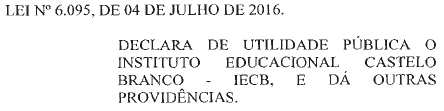 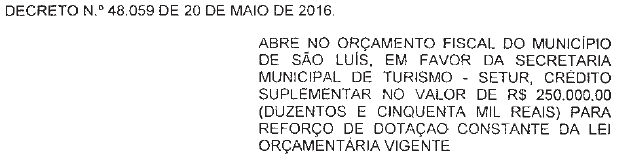 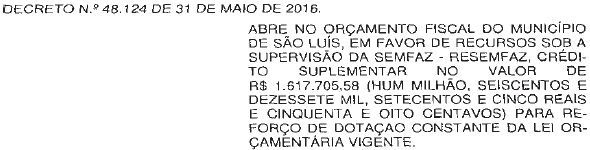 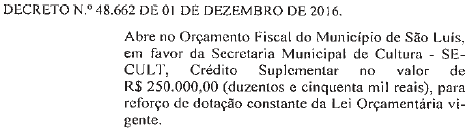 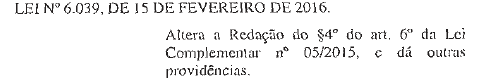 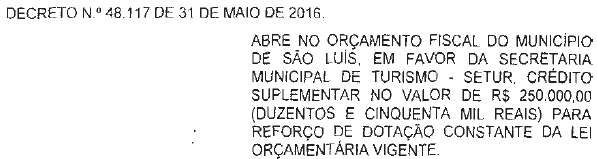 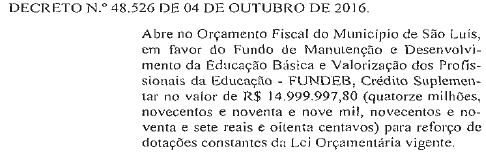 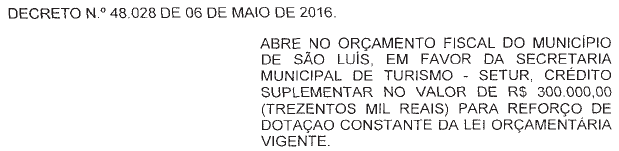 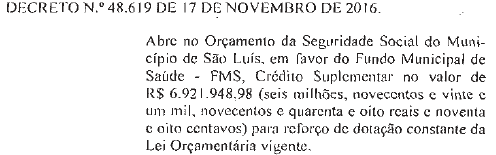 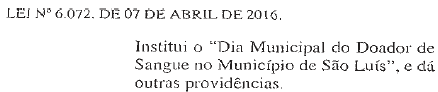 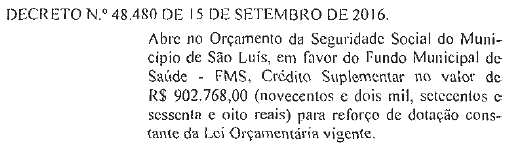 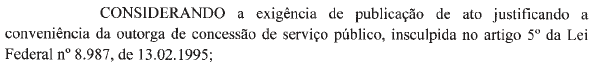 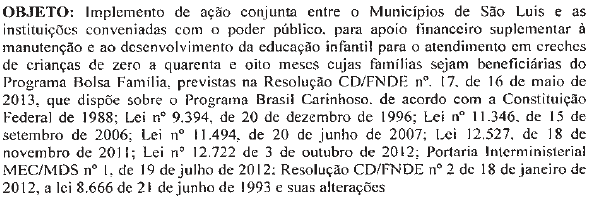 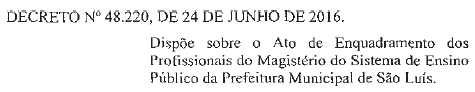 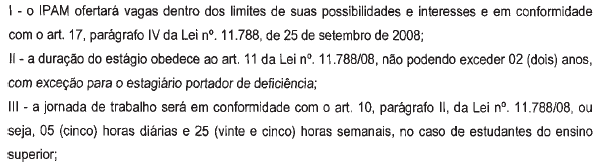 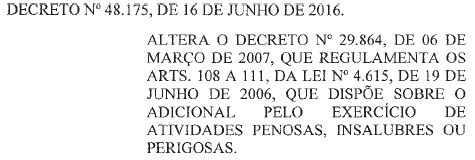 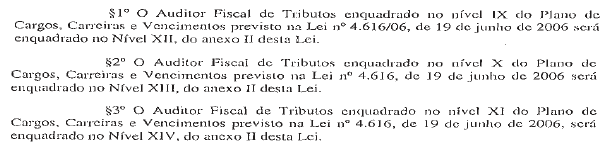 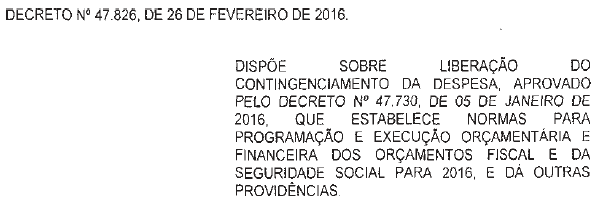 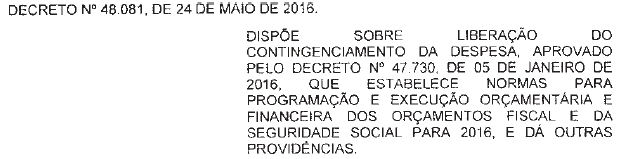 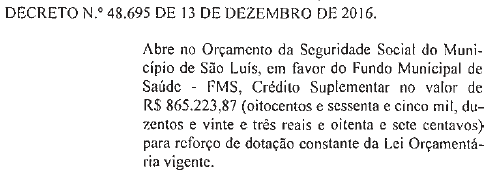 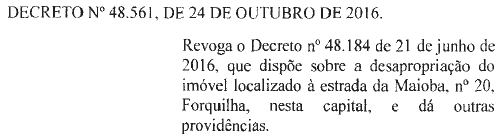 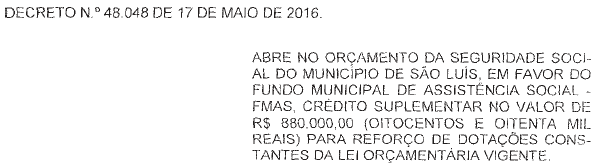 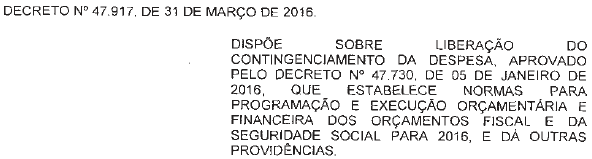 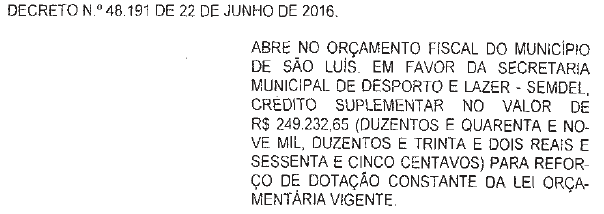 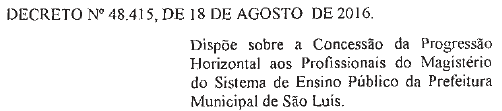 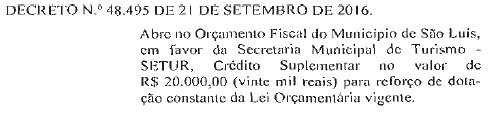 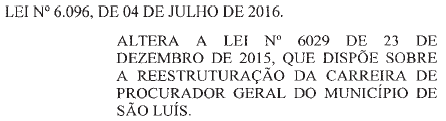 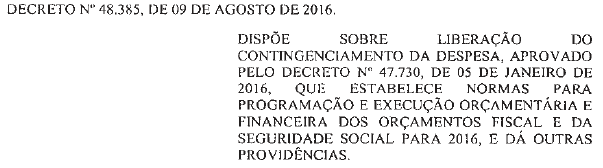 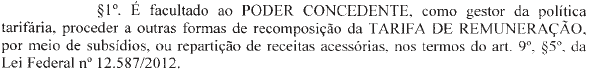 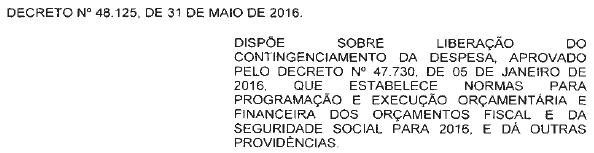 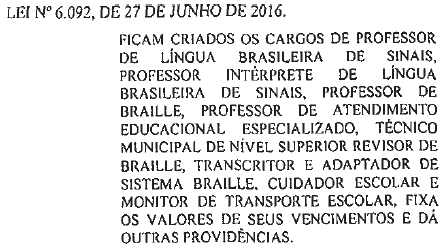 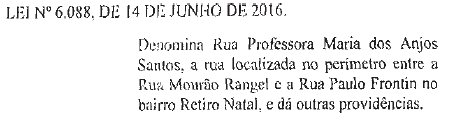 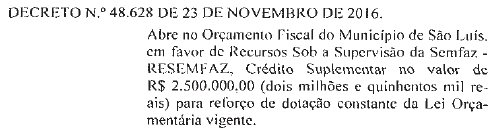 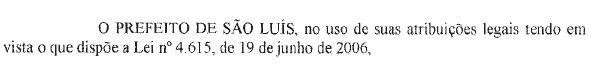 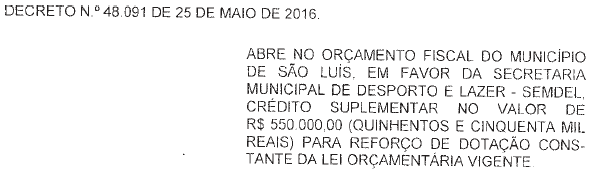 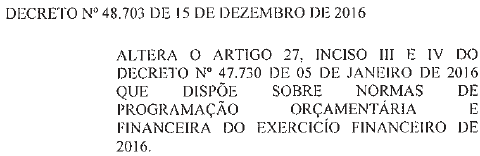 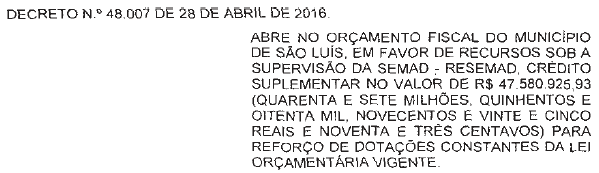 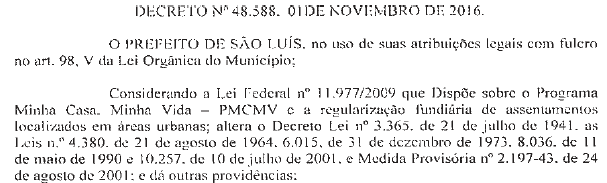 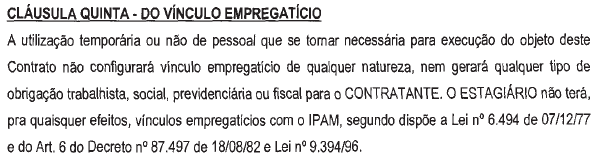 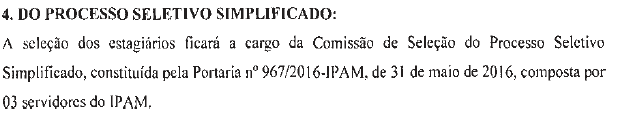 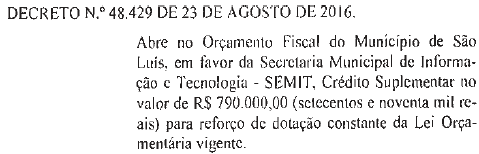 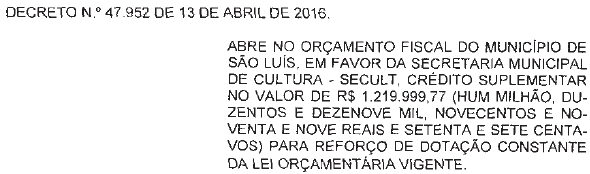 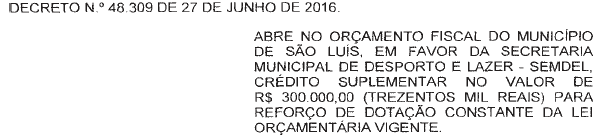 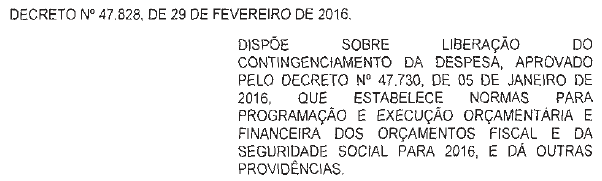 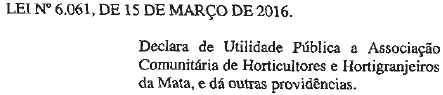 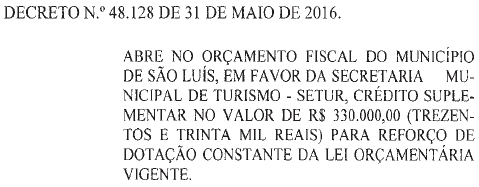 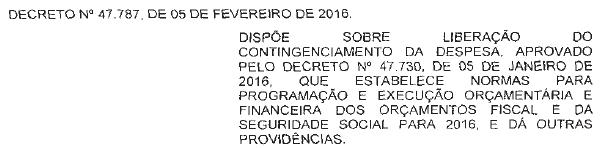 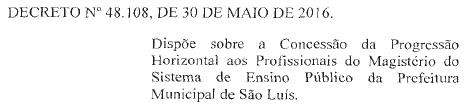 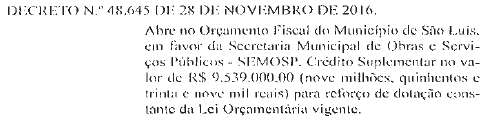 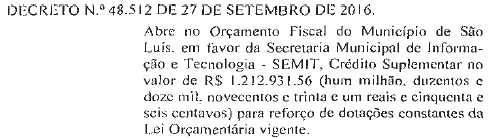 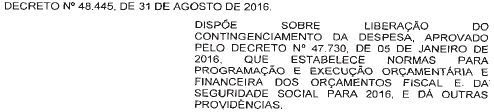 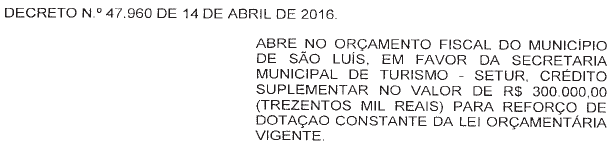 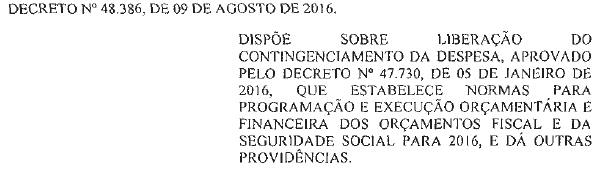 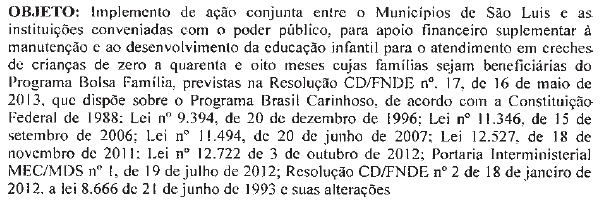 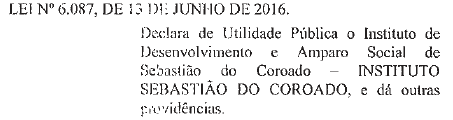 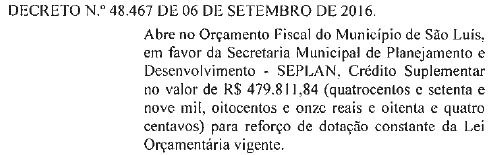 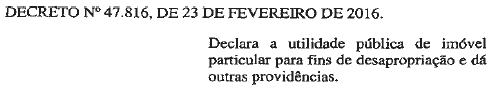 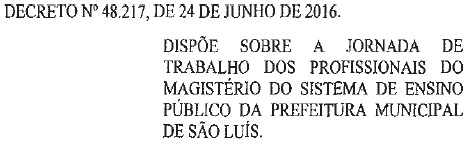 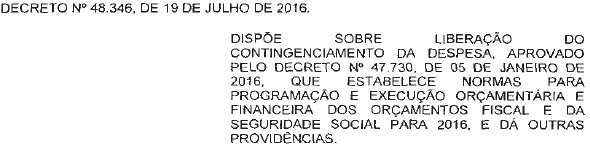 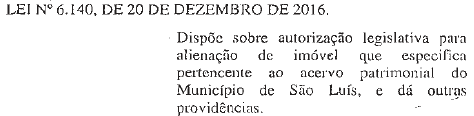 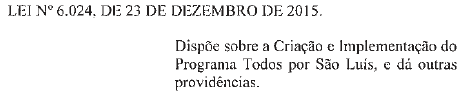 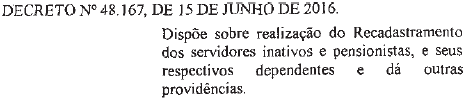 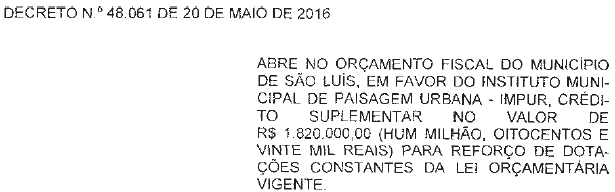 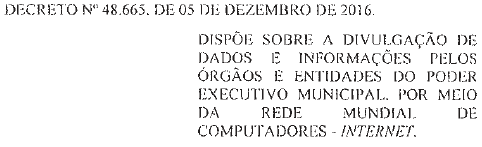 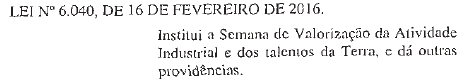 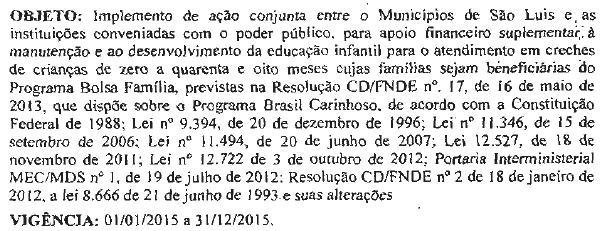 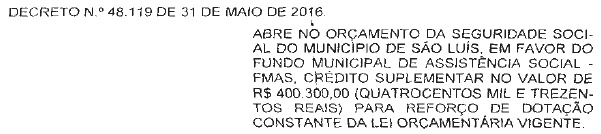 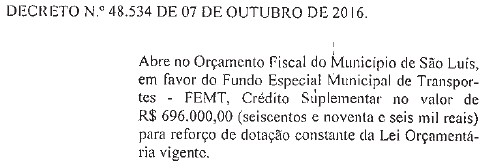 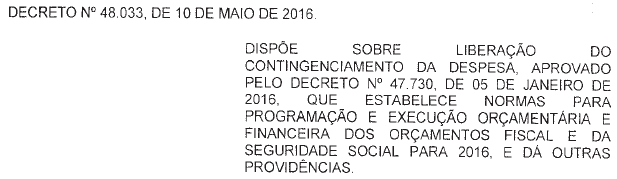 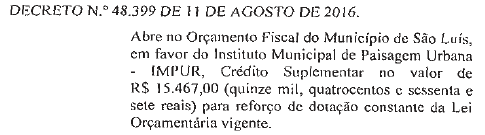 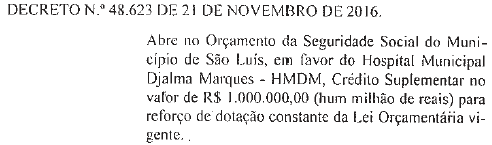 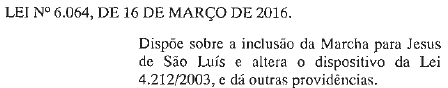 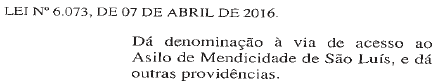 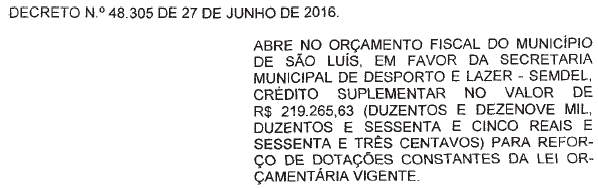 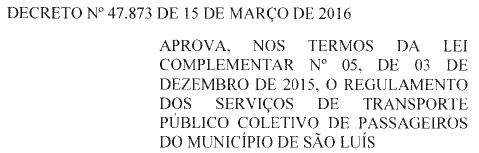 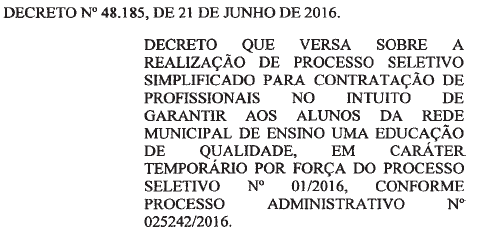 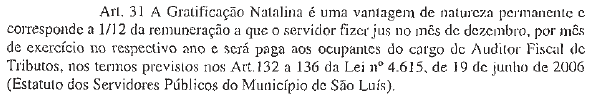 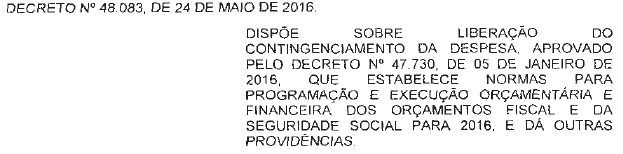 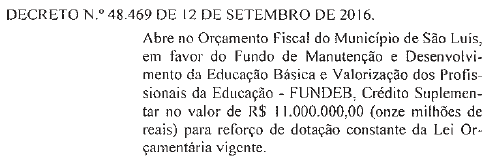 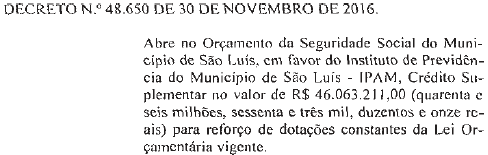 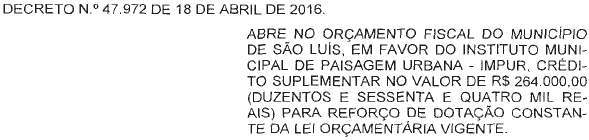 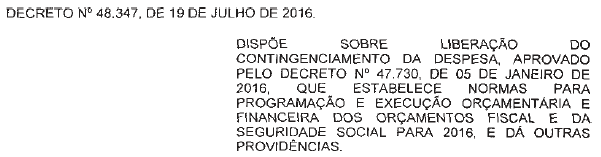 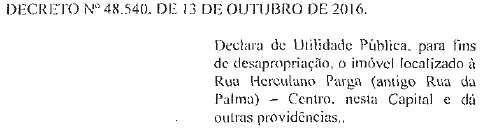 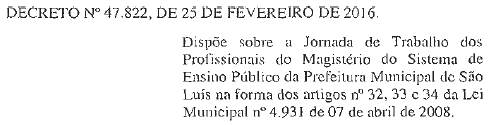 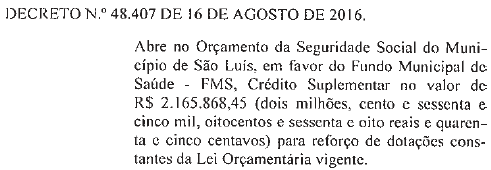 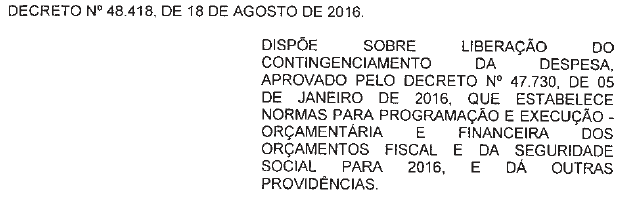 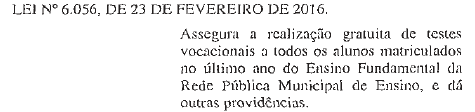 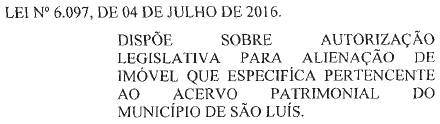 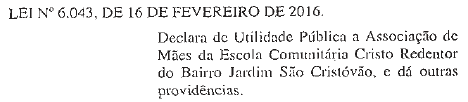 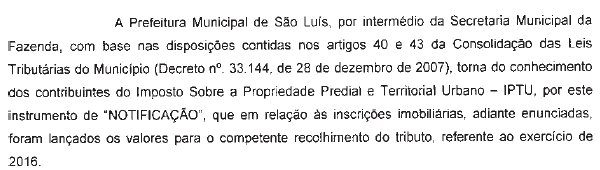 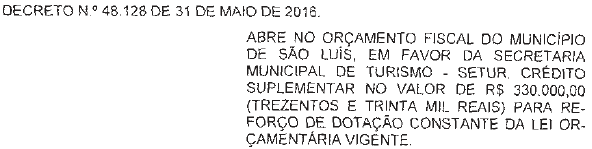 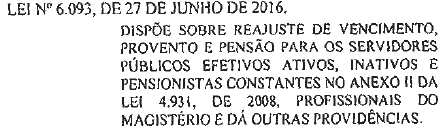 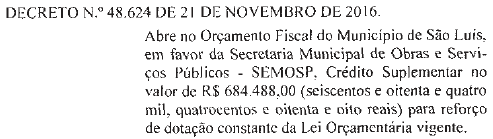 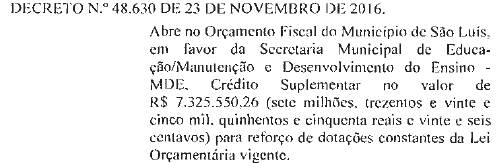 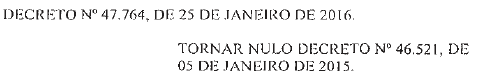 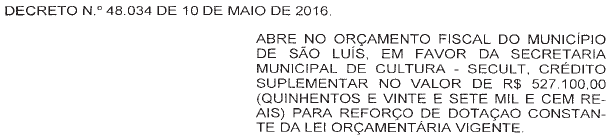 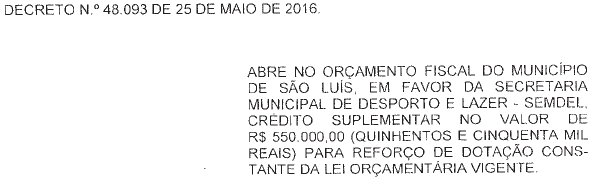 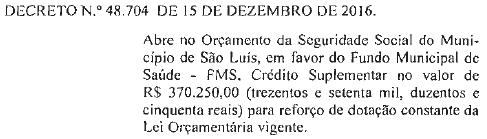 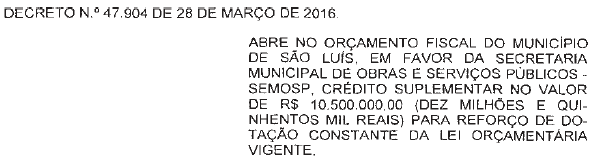 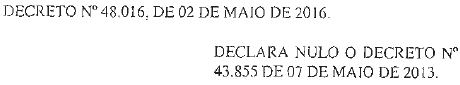 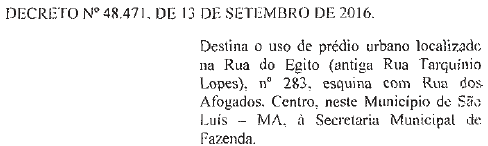 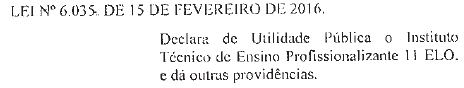 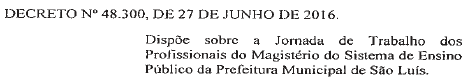 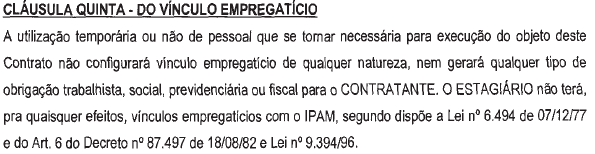 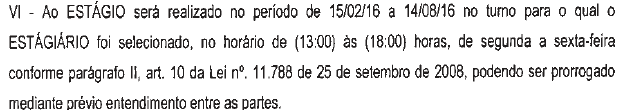 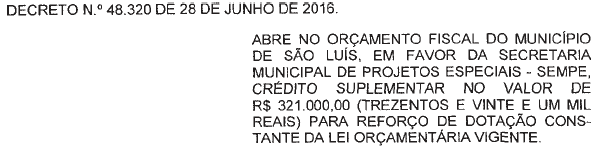 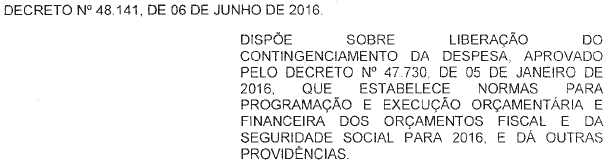 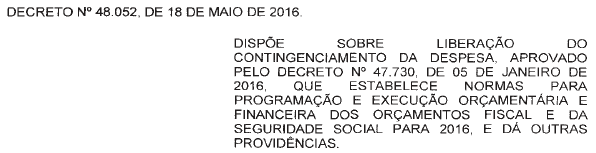 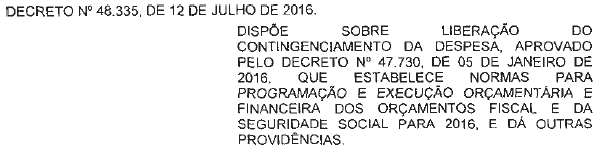 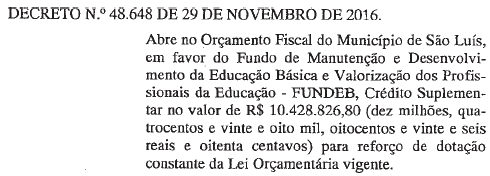 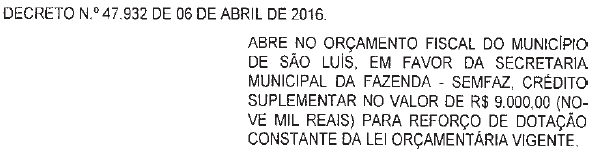 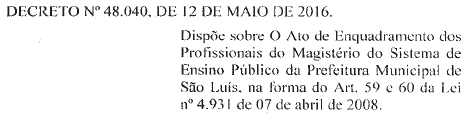 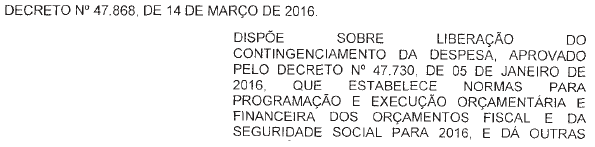 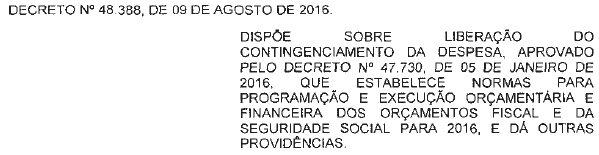 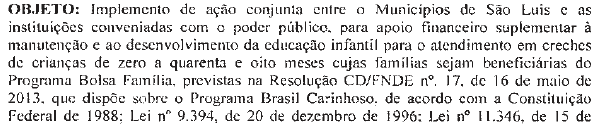 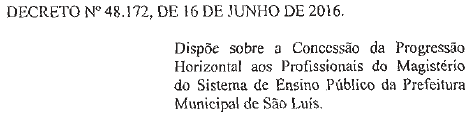 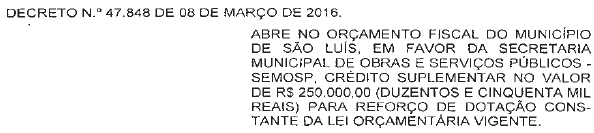 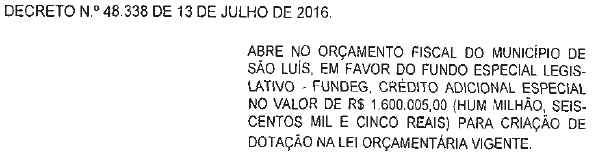 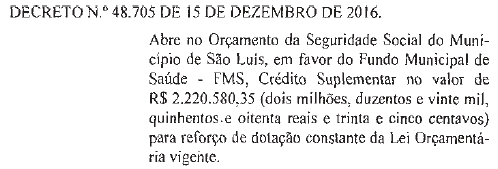 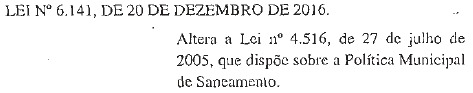 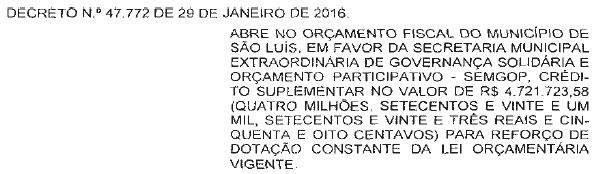 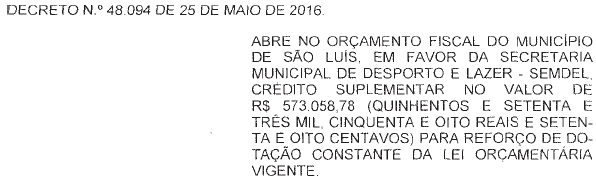 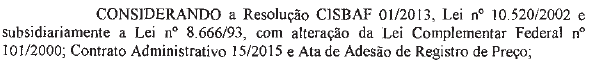 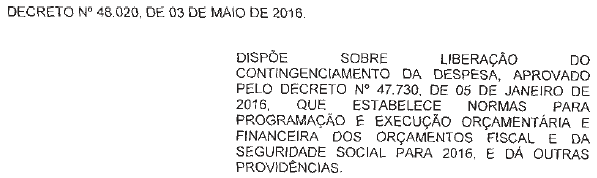 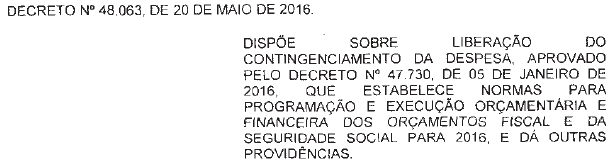 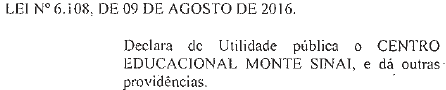 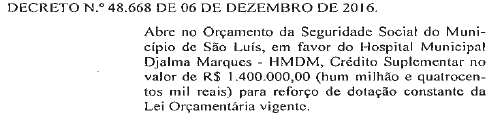 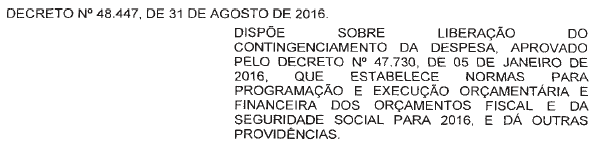 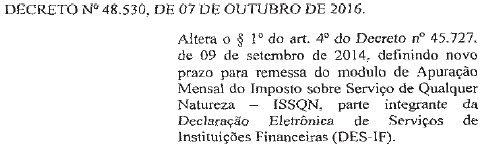 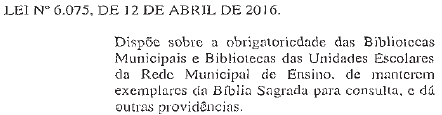 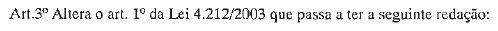 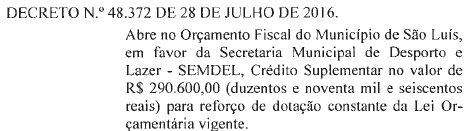 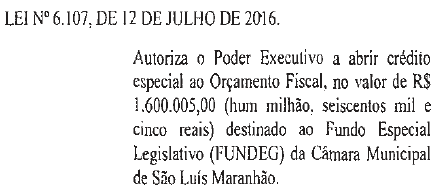 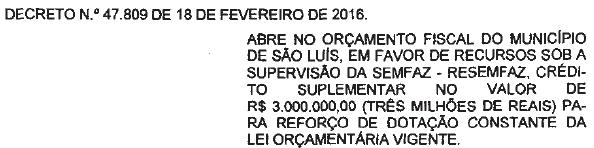 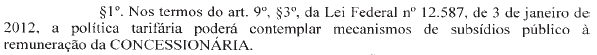 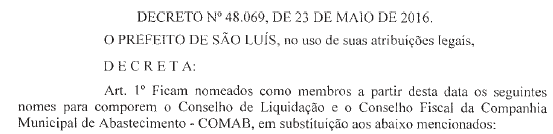 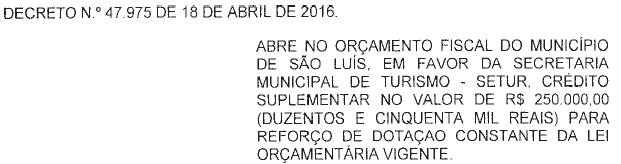 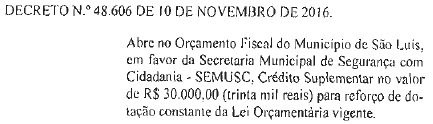 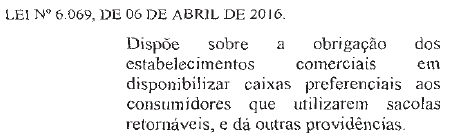 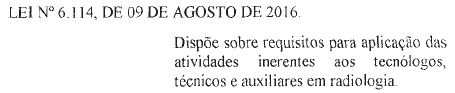 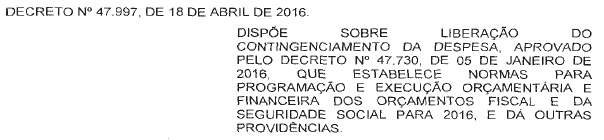 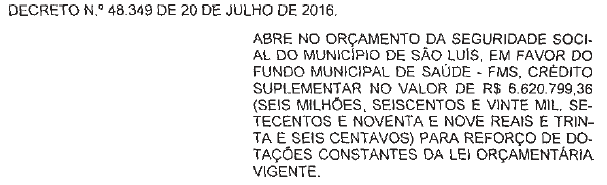 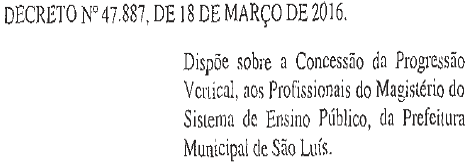 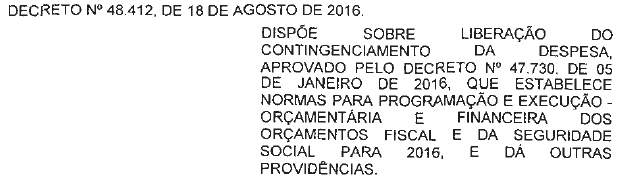 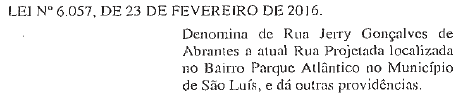 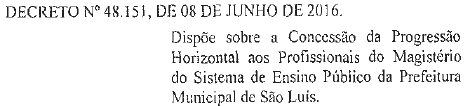 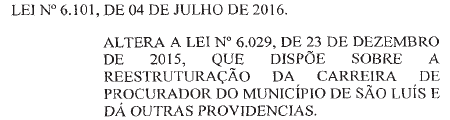 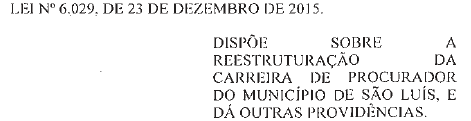 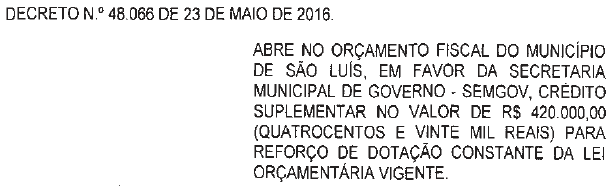 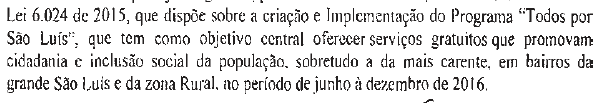 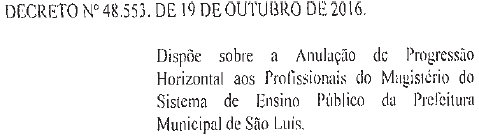 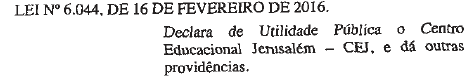 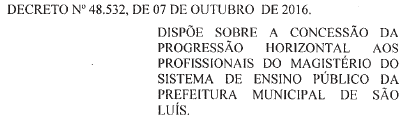 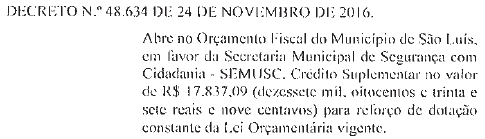 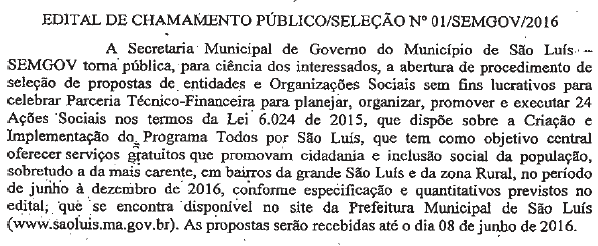 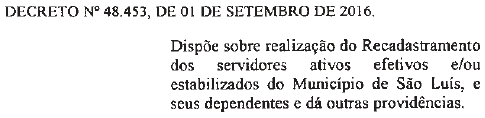 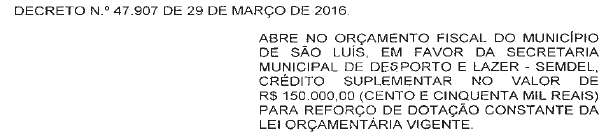 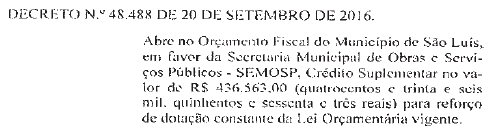 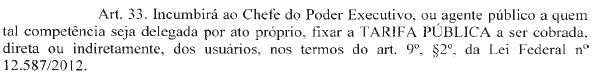 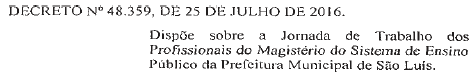 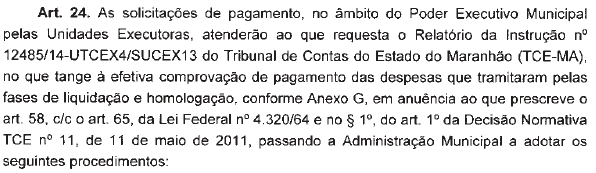 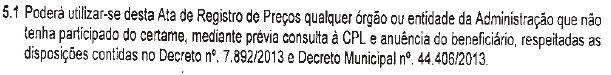 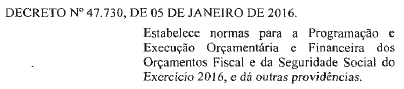 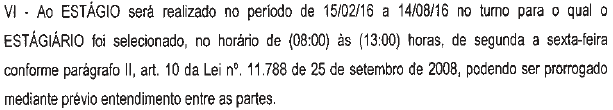 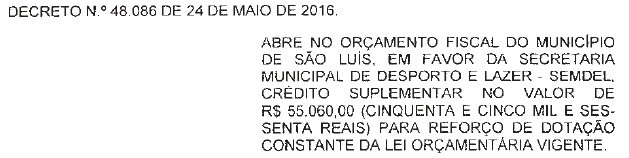 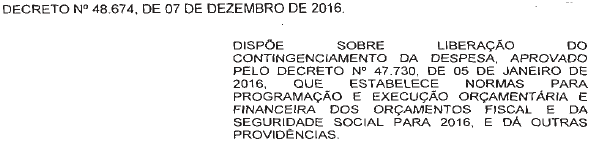 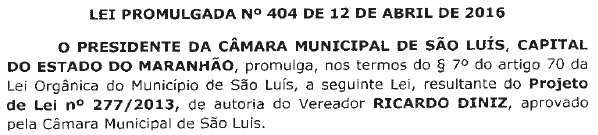 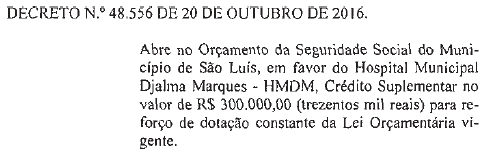 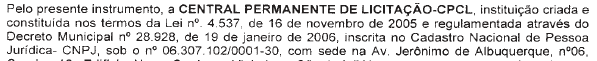 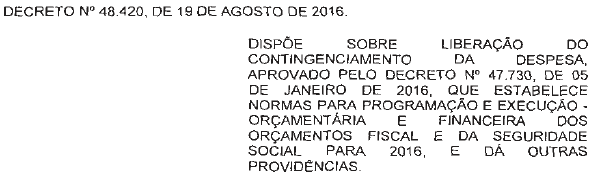 